  GOUVERNEMENT  ACTUALITÉS  BÉNIN  #TOURNEEPR  CORONAVIRUSLISTE DES VÉHICULES IMMATRICULÉS SANS PREUVE DU PAIEMENT DES DROITS DE DOUANEN° PLAQUEN° CHASSISAZ 1369 RBJA4LZ41G73U100125AZ 3419 RB4T1BK36B06U088588BU 0984 RB5FNYF4859DB701748AR 1257 RB1HGCM56717A114288AS 1014 RBW0L0VBF6911077676AF 2343 RBJMZBG13E200730676AF 7667 RBWBAEG21020CB07139BA 2933 RBJTEHG20V600099215AK 7297 RBJHLRD1840VC018788AV 6590 RBYF1JA04N521039710AZ 9376 RB2C3KA63H66H518441AN 1165 RBWVWZZZ31ZKE342873BB 0483 RBWDB1240221J073894AN 7058 RBJTEHT05J042051712AK 9515 RBJM1TA2228T1204449AP 3921 RBSARRTMWXRXD359284AH 4176 RBWBAEY310X0KS49910AZ 7555 RBJTDBR32EX30049087AR 4357 RBVF3551F5803002340BA 7112 RBWVWZZZ1HZRP379022AF 5370 RBJT164ATK000072445BF 8187 RB2T2GA31U56C050028BD 1902 RBJTEB414R060090993AH 1427 RBVF38BLFYE80317651AP 6357 RBJT3HP10VXV7072133BC 1374 RBJMZGE14J201487608BK 4766 RBJHLRE4733BC400509BA 1200 RB4T1BE46K77U583806AG 6644 RBSJNBAAP10U0295349AL 9218 RBJT1W0AE9504015491AU 5516 RB5GZDV23L75D246952BA 1841 RBJTMBD33VX7603659630IT27RBJT3HP10V1T7019446BA 6815 RBWF0NXXGCDNXL46869AD 7518 RBJTDKZ20EX00038566AT 7321 RBVF1JA0G0515710539BA 4657 RBJMZBJ14L501190332AK 3849 RBJT3HN87R9X9022919AE 9558 RBVSK0K9260U055148430CD15RBJT3HN86R3Y0276990AZ 2032 RB1NXBR32E45Z350459AL 3822 RBJTDKM28E400014685AU 2892 RBWVWPD63B23P182847AK 4323 RB1FTRW07342KC95598AR 9634 RBJHLRD1869WC036208AZ 1030 RBJTEBU5JR3A5007662AM 5880 RBJT154EEA100158212AZ 9532 RBWBAUF51080JT43092X1461RBJMYHNV360WJ000204AZ 6103 RB4T1BF28B62U241142AE 8571 RBJT1H0AE9200175688AT 3484 RB2HNYD28337H508979AK 8363 RBJT3HP10V8Y7164524AY 8696 RBVF33CRFNF83293767AY 3584 RBJTJBT20X340036826AX 0857 RBLGWED2A42AE619167AS 0863 RB5TDBT44A54S213569AF 4955 RBVF38BRFRE81000263AU 1998 RBJMZGE14A201250525AS 0157 RBTMBCA41Z3B2033189AL 8624 RBJT3HN86R7V0079462BA 1005 RBKMHDH41EADU553142A9752RBSUPTF69VDXW032021AF 0937 RBVF3504M0103663270AR 5966 RBJHLRD1862WC053951AN 9703 RBJT164ATK000093939BA 0876 RBKMHDH41EACU215279AJ 5483 RBJTECB01J801025880AL 3893 RBWBACA31010EG87230AR 6251 RBJTDBW923301189093AS 4467 RB2HNYD18812H509031AY 1861 RB4T1BK46K47U044441AY 8127 RBJHLRE48787C016430AT 2004 RBAHTLT52E406025199AL 4607 RBVF3551A7701977942AH 6560 RBSARRHYLBNAM114992AE 6263 RBWBSBL934X3JR22026AV 9866 RBJMBMNCA1ASU512723AM 6820 RBJHMCP15308C200331AR 5867 RB2T1LR32E73C118814AM 7826 RBJNRAS08W63X206913AU 9985 RBVSKEAVC23U0081619AD 1270 RBSB153ABK00ED27613BA 1413 RBWDC1641861A688229AR 6218 RBJTDBW923501199866AM 1561 RBWVWZZZ1KZ8M158738AY 6713 RBVF38BLFYE81130924AY 7950 RB4S2CE58X724609793AB 4860 RBJMBL146GWKJ551382AY 3929 RBWVWZZZ6KZWR517961BA 0935 RBSB164ZBN0UE032963BA 5073 RBSJNFBNJ10Z2792701AL 7023 RBJHLRE47378C404653AM 0974 RBJTDBW923301129251AV 3270 RBJTMBK33V176010037AU 0892 RBJNRAS18W79M152666AT 0939 RBJMZGE14B201418303AU 3302 RBSJNBAAP10U0496657A2832RBW0L000067K1038748AU 9277 RBSJNFAAP11U0017766AP 3888 RBWVWZZZ1HZRW474571AK 3637 RBJT3GP10V7V7011057AV 5505 RBVF8JE0A0519228862AZ 1169 RBVF1KC0SAF25507000BA 0625 RB2HNYD18215H541428AX 6987 RBJMZGC126201792855BC 9924 RBKMHWF25S72A648121AY 6195 RBVF1BM0C0H28253234BU 2113 RBKMHJU81BDDU781179AY 6554 RB4A3AX35G2TE371317V7322RBSJA0SJ50000174753AN 5861 RBKPTE0A1BSTP094846AU 9859 RB5FNYF18646B013683AY 5747 RBVF1EM0W0C32052647AN 5875 RBJN1ECAN14U0047385AJ 3466 RBVF1LB03C535620954AX 5787 RB3N1CB51D62L656671AZ 6698 RB2S3DB217976119641AN 9288 RBJN8DR07Y11W516972AS 6178 RBJTJBT20XX30004762AS 0811 RBJHLRD78402C025058AY 5393 RBJHLRD18631C029702AN 4364 RBJT3GP10V1V0009345AR 0217 RBVSSZZZ6KZXR262403BD 0510 RBJT3GM84RXY0064282AX 4260 RBJN1TCSY61Z0584172AL 7099 RB19UUA5679YA047633AD 9612 RBVF320AB1424378101BB 3060 RBJN8AZ08W93W204191AR 9759 RBWDV20101816037762AY 0660 RBJH4CLK969X4C02934AJ 5862 RBSJNFCAP10U0499963AZ 7825 RB4T1BG22K9XU394353AY 9930 RB5TDBK3EH4BS079711AS 3768 RBWA1BY74L37D056073AR 4646 RBJHLRD18611C003728BA 3721 RBSJNFCAP11U0443336AV 9539 RBSB1KM28E60E025064AY 5998 RBKMHSC81BP1U049319AY 8376 RBWDBGA32E1RA167334AV 5052 RBWVGBC77LX4D069152AU 4810 RBJTEGH20V220077157AV 7131 RBJT3HP10V8W7082709AB 8570 RBJN1TCSY61Z053508303CD328RBJTEBT14R440039464AR 4005 RB5N1AR18W65C730134AV 7248 RB3N1BC13E98L429023AY 1013 RBSB1KZ28E30E061361AU 2781 RBKMHJU81BCCU392313AV 6892 RBJT172AEA108006167AY 0038 RBVF8JE0A0517617895AV 8089 RBW0L000021T1115532AS 6264 RBJS3TD943664101136AF 7903 RBKMHCG41GP5U591283AL 3888 RBJMBSNCB4APU501192AZ 7579 RBJT3HN87R5X0204105AY 1331 RBJM3TB28A580140094Z2747RBJT1L0EE8000072637AY 3413 RB5TDZK3EH6BS037846AD 3780 RBJT1EAT17100052184AT 3440 RBJHLRD1844WC086268BA 0729 RB2T1KR32E05C380267AB 1076 RBVF1F4040405568938AT 6035 RB3VWCC21C0YM404141BA 4310 RB5Y2SL62804Z402477AG 3683 RBSJNFAAP10U0399661AM 0224 RBJHLRD1749XC046111AP 9050 RBSB153ABK00E114020AZ 0185 RB1FMEU33847UA32039AN 7893 RB1J4G148K24W107874AL 2918 RBJMYLNV96W8J002587BU 3394 RBJHLRD57805C202287BU 3390 RB5XYZUDLBXDG081136AJ 2606 RBKMHNM81WP6U200745AM 4319 RBSJNFAAP10U0582457AP 2515 RB2T11R38E84C185656AP 2475 RB2HNYD18281H544000BJ 6737 RBJN8AZ08W03W233806AV 2353 RBJTMBD32V676050321BA 0506 RBAUTLT52E306037022BA 1133 RBKNDJE723257058602AV 8439 RBSB1BP56L80E014366AS 5100 RBJTEBT17R630004824AR 8792 RBAHTLC58E603012625AR 7309 RB4JGAB54E2WA028950AY 2923 RBKMHJU81BDDU730865AY 2948 RBKMHJU81BDDU730909AM 7259 RBJN8AR05Y6VW162944AG 5810 RBJT154EEA100172885AM 2921 RBJT3FJ80W1M0010489AV 3037 RB4T1BE30K24U912717AH 8951 RBJN8AZ08T73W103916AV 0799 RBJTEGF21A320069361AK 7196 RBJT3GN86R1W0064226AU 3404 RB4T3BK11A99U015055AP 8143 RBVF7AZKA0097KA5124AG 5859 RBJN1FCAN14U0061707AZ 8483 RB5TDBT44A21S011218AZ 1336 RB1J8H358N67Y591995BA 0114 RBWVWZZZ1JZXW595107AR 6255 RBJTDBW923101190050AX 7643 RB5N1ED28Y32C570779AR 6800 RBJTEGH20V530118978AS 6868 RBJT3HP10V8Y0225783AR 3658 RBJTEHD21A510006447AG 8003 RBJACUBS17FM7105977AZ 5882 RB1HGCP26848A066253AL 7178 RBKMHBT51DP6U563979AL 1246 RBWVWZZZ1YZ6M315692Y2015RBJT1H0EE8000022212AT 1847 RB5TDBT48A81S027479BA 4042 RBJTEHH20V400180128A8060RBJTECB09J203004824AU 9502 RBJT3GP10V7W7025543AF 7719 RBJTDBW22E203077138AY 4994 RB1HGCG165X2A804810X3079RBJMYSNCK2AYU000298AS 1888 RB2HNYD18892H521153AV 0167 RBWDCGG8HB3AF297949AT 1769 RBSJNFDAK11U4023343AY 2440 RBKNDJC733855444747AX 4253 RBJN1TCSY61Z0584130AM 9931 RBJT1EAT15100114850AR 9696 RBJNRAS08W03X202260A6571RBJT1H0EE9000451296AU 3715 RBVF32ANFZE40550895AZ 7104 RB4JGAB54E32A369381AP 0580 RBVF1BB0F0F20223541AR 8223 RBJT3HP10V3W0167398BA 6611 RBWAUZZZ8DZXA232714AX 0466 RBJTEBU14R530001088AC 4506 RBWDB1240231B251585AN 0856 RB2HNYD186X1H538606AP 4936 RBJT3HP10V6T0094913AD 4595 RBJTEBY25J000009517AX 2351 RBVF3504F1106153630AB 9920 RBJHMEC93200S018784AU 1440 RBJTEBZ29JX00004302AN 0238 RBVF1B544K210546304AD 5284 RBJHLRD1859VC065391AJ 4392 RBJT1LST17100038296BA 6896 RB2HNYD18642H545231AU 6382 RBJT3GP10V2X0036833Z7736RBVSKTVUR20U0453717AB 1350 RBVF38BL6A281350285AM 7475 RBWDB1240211B268081AC 4157 RBVF3504U0103424580AH 6648 RBWVWZZZ1HZRW534499AG 9898 RBWBAUF110X0PT51636AV 8798 RBWVWZZZ31ZLE219265BD 4121 RBJN1HEAB13U0018544AN 9216 RBJHLRD78872C005490AL 7182 RBJMBSNE33AJZ505977AK 5768 RBWVWZZZ16ZHW620484BE 0343 RBSJNFENJ10U2591166AD 9150 RBWDB1240231A832579AX 1506 RBWDD2452331J282206AN 3078 RB4TVK12E0NU0221061AS 7459 RB1J4G268S3XC529544AJ 7036 RBJTDBW923901057424AT 8257 RBJN8AZ08W63W223622AT 9318 RBJT3HP10VXV7036300Z3818RBJMB0NV440MJ301873AV 3591 RBSB1KM28E20E077579T6934RBJT1L0EE9007030523AY 3296 RBSHHMA87100U010502AX 1835 RBJHLRD2849YC018380AH 5925 RBVF1B5630520050404AV 3475 RBJT3HP10V2W7077909BA 1412 RBVF38B3FZF81289383AM 9340 RB1NXBR12EX1Z480003AT 7029 RBJT3HN86R7Y0279732AM 2000 RBJTEHH20V530190624AN 6877 RBW0L000058T5272175AV 1026 RB5N1ED28T3YC535169AS 2636 RBJN8DR09Y7VW605877AS 9729 RBUU1LSDAGH43226979AF 4385 RBVSKTVUR20U0533642AP 1515 RBKLAJF48ZEWK067234AS 3785 RBJT3HP10V8T7007908AS 6999 RBJT3HN86R8T0027125AG 3689 RBWDB1240231B655940AX 2079 RBVF38CXFXP80397768AR 6253 RBJTDBW923101189898AH 1179 RBVF36DRFN721388911BA 8981 RBVF38BLFYP81002566AK 0171 RBJTDKW923302013557AM 3800 RB3C8FY4BB61T651970AV 9611 RBJNRAS08UX5X107903AJ 7912 RBJTEBK29J300025707BA 5435 RBVF38BRFVE80675150AF 9267 RBAHT12LF8100003658AK 6266 RBJT4WKM30G00088588AS 2363 RB2FMDK38C77BB08969AL 4279 RBJT164ATL000024736AU 2367 RBAHTYK59G300007179AU 3613 RBVSKTDAV10U0175096BU 5080 RB2T2HA31U45C076655Y7734RBVF1B5720508894630AT 5655 RBJT111VJ9000001885AJ 0513 RBW0L000087N5131962AZ 3752 RBJNRAS08W35X200375BA 0535 RB2T1BR12EXXC261634AR 6249 RBJTDBW923301191605AK 4542 RBJT164EEA107004157AN 0330 RBJHLRE48746C016375AR 9956 RBJTEBH9FJ0BK037302AU 2540 RBJMZGF12P201237411AX 2174 RBJN8DR09Y02W720113AY 8149 RB1HGCS12808A010289AJ 1473 RBJT1W0AE9504001600AU 4499 RBJMBSREA5AVZ001312AY 2918 RBJN8DR09Y62W746375AX 0304 RB4JGAB54E92A314725AM 0997 RBJTDBW923901130095AD 2107 RBJTECB09J503011248AY 6451 RBJTJHF10U930311776AS 8473 RBJTEBE99J800013861AN 2539 RBJTEEP21A050079208U9154RBWDB12603212017436AY 6365 RBJT152EEB103122256AY 1627 RB1HGCD5635VA133985AF 2542 RBVF3551A17F1733095AZ 3104 RBJT152AEB103065723AS 6995 RBJHLRD1869XC003369AJ 3953 RBJT154EEA100077115AS 8153 RB5N1AR18W35C754553AS 8704 RBJT3GP10KP60533379AN 0824 RBSB164ABK00E171171AX 2510 RBW0L0ZCF6931093978AV 6270 RB5NMSG13D57H055613AX 6750 RBVF36DRHRH21350163AL 0384 RBKMHBT51DP6U564269AS 5358 RBJTEBD9FJ8AK002355AT 5872 RBSJNFBAK11U0740538AT 9308 RB4JGAB54E6YA158541AZ 0924 RB4T1BE32K92U095515AT 5213 RBJNRAR05Y2XW043996AS 8288 RBJT154EEA100140247AJ 9942 RBJNRAR05Y4VW004341AL 9736 RBJN8AR05Y2TW022788AU 9292 RB2S3DA417876127759AZ 2971 RBVF38BLFYT80960078AZ 8389 RB19XFB2620DE920463AR 4579 RBJMZGE12J201424174AM 6955 RB5N1ED28TX2C548315BU 5864 RBJTEEW41A082020103BE 6817 RBWDB2200751A287803AM 9896 RB4T1BE32K56U702435AJ 4321 RBVF3504D40E4022780AU 8758 RB4GDDU03A1VD164281AN 5565 RBJHMFD15288S416469AM 1553 RBVF7LCN6AL74735335AZ 0494 RBJHLRE47367C405775BA 3293 RBJT1LAT17100117190AT 4142 RBJT3HJ85J3T0129374AL 9366 RBJHMFD152X8S416795BA 4583 RBW0L0JBF68X7016611AT 3921 RBVF38BLFYP81058604AR 3165 RBJTMHT05J185004939AX 1902 RB4T1BG22K0VU061617A3727RBJT1L0AE8203039305AZ 5851 RBVF38ELFYE80562499AJ 5766 ATRBJN8HD17Y1RW212428BA 5229 RBVSKAAVC23U0941038AE 2982 RBJT1EAT17100131469AR 7804 RBJHMRA186XVC006914AL 9769 RBVF7U6UB0012175413BU 6113 RBJN1TCSY61Z0583204AP 6188 RBAHTLT52E906007037AZ 3652 RBTSMMHX91S00135220AG 6349 RBKMHVF14N7SU131336100NU91RB4JGDA5HB1FA592105AL 7422 RBJT3HP10V8W0173911AY 6595 RBVF39DREN592063713AL 1055 RBJN1WRGY60Z0252717AT 0886 RBAHTLT52E006021070AK 6298 RBVF3551F8603030959AN 4514 RBW0L00005985263298AZ 0459 RB2HGES15852H939164AL 2758 RBJT164EEB103005356AZ 2235 RBSJNEAAK11U0259658BH 2363 RB4T1BG22K91U114020AY 0862 RBJHLRD78854C029662AR 2743 RBJTEBD9FJ50K000660AJ 6933 RBVF38BLFYS80149342AY 2064 RB1HGCM56185A181303AV 6308 RBVF1BB0D0F20234583AH 2331 RBKMJWWH7BPVU014246T8398RBJT1H0EE8000015113AK 2560 RBJDA00F30000008076AS 9393 RBJTMZD32V366011831AU 6313 RB4A3AB36FX5E030884AZ 8160 RB4S2CM58WXX4324877V2072RBJT1H0EP7000016489X5581RBJN100YU11U0016849AS 0089 RB5N1ED28T21C574101AR 2496 RBVF37ANFZ230294462BA 9386 RBSJNFAAP11U0293554AY 9859 RBKM8SC83D21U010905AS 0920 RBJN1CA31A1YT218707AN 1159 RBSHSRD68422U001413BC 9802 RB2T38FREV50W024179AP 5929 RBSHSRD68493U103292AH 1170 RBVF36DRFN721404697AU 7548 RBJN1WMG160U0828516AP 8644 RB2T1KR32E93C069952AU 4759 RBVF36DXFVJ21036536AS 8881 RBSB1KZ20E60F075552AF 7778 RBVF3551A7701989363AJ 7513 RBJA4MT31P3VP010391AL 2219 RBJA4MT41X67U015966AV 7819 RBKNDJC733645315906AF 8620 RBSJNFCAP10U0057429AN 7624 RBKMHDU41BP9U590892AZ 8102 RBVF39D3FZB92070192AE 4264 RBVF3551A7703141837AG 7472 RBJT3FJ80W9M0012409BE 5540 RBVF3504F1106159338AY 7215 RBWDD2120571A037942AR 6736 RBJN8DR07Y21W525101AJ 3944 RB1HGCD5533RA048666BD 7741 RBWVWZZZ3AZSE209074AF 5423 RBVF33CK6DY83708482AK 7646 RBLGWFF3A548B079037AX 6650 RBJT3HN86R720390644AJ 3814 RB1C3ES66C75D214993BU 7313 RBJHLRE4856AC400258AM 6363 RB5TDZY68A18S008701AZ 0203 RBJHMCD5637RC017095AT 0339 RBVF315EB2208884906BA 1701 RB2T1FF22P51C446330AU 4396 RBSARRTZWBNYD471600AT 2870 RBJT3HP10VXW7089631AN 4963 RB6T1BE42K69X584442AM 4191 RBVF38ELFYE80526385AP 2931 RB4S2DF58X924615421AM 5979 RBJHLRD1864WC061095AU 6396 RBJT3HP10V4V0144579AU 9671 RBWF0NXXGCDNWA47324AU 7289 RBSJNFCAP10U0543506AX 1384 RBSJNFBNJ10Z2584550AZ 9410 RBJTDKV123503121550BG 7700 RBJTEHH20V920172433AZ 0742 RBVF7MFKFWB65579900AK 9804 RBJTEBK29J980032978AL 7025 RBJHMFD15238S416931X0305RBJT1EAT15100078745AZ 9129 RBJN1PAAN15U0173915AH 5212 RBJT164AEA107001866T3554RBJT1H0EE8000031741AC 1711 RBJT1H0EP7000062329AZ 4908 RBJTMZD31V865000914AT 2874 RBJT3GP10V4X7041992AZ 0873 RBVF35FK6D260537202AK 2270 RBJN8AR05Y4VW171691AU 9654 RBKPTE0A1ASVP123627AX 1871 RBJTDBW923X0L044301BU 7787 RBJHMCP15308C201648AD 7273 RBWBAFB31040LP09143AP 4333 RB4T1BE32K72U570319AZ 9122 RBKM8SB12B03U367559AH 6680 RBSJNBCAP10U0312818AX 5325 RBKMHJN81BP7U604148AK 4974 RBJT152EEA100046940BU 0999 RBSJNFBNJ10Z1407828AP 5436 RB5TDZA23C94S177400AU 1777 RB2T1KR32E45C336417AV 2643 RBKM8SB82B31U045780AT 6654 RBVSKKBNR20U0307310AP 9160 RBSB1KZ28E60E051696BB 6763 RBJMZBJ143201128824AG 8100 RBJN1EGAN14U0401146AJ 8494 RBJT154EEA100022141AP 3078 RBAHTLC58E703011189BA 5131 RBW0L000058V2024721AY 7528 RB4JGBB86E06A034331AP 6013 RBWVGZZZ5NZAW050280AU 6809 RBWVGCM77L14D074743AV 2444 RBJNRAR05Y3VW015976BJ 3146 RB2HKYF18504H00380501CD165RBJTMBB31V90D093009AL 0176 RBSHHMB6730WU002370AH 0626 RBJN1CA21D0ST07560201IT177RBJN1KESY61U0120338AE 5929 RBJT3GP10V6W7037649AG 2323 RBSJNFCAP10U0158240AK 7537 RBJT154AEA100079186AF 9842 RBJT152EP8200091341AZ 8005 RBSJNFCAK12U1139640AN 9178 RBJT164EEA107027106AJ 3163 RBJMZGE14F201105250AH 7981 RBJT164EEA107023336AJ 8460 RBSB1BH55L30E058791AT 7511 RBJTMHU09J9B5050288AV 9639 RBJTMZF4DVXAD021693AZ 2879 RBVF7RD5FCAC1530752AM 7676 RBMR1YX59G473009561AX 1868 RBJTDBW92320L048049AM 8968 RBKMHCN41AP9U11015AY 5473 RBVSSZZZ7MZWV507784AJ 2943 RBJT172EEB107019626AK 2707 RB9BWCA05W16P040892AS 5413 RBSB1BL75L80E021178BS 8875 RBWVGZZZ7LZ9D019729AU 9604 ATRBJTEHG20V600075948BU 8835 RBWA1BY74L67D056228AM 3721 RBJN1CA2106TT741489AS 0324 RBVF3WC8HZC34401317AR 7827 RBWVGZZZ5NZ9W045286AR 5906 RBSB153ABK10E022927AL 3606 RBJT3HP10V7W0173012AK 9545 RBSAJJHALD4AK630841AS 2033 RBSB1KZ28E40E051194AE 1564 RBJN1TDSY61U0304901BU 9042 RBJN100VN10U0500904AF 0194 RBWVWZZZ32ZEE067360AF 4122 RBJT3HP10V2Y7170819AV 0966 RBJTEES43A392130220AH 0619 RBJHMES85734S407114BU 9311 RBSALMF134X6A209956A8366RBJN1WRGY60Z0252118AH 9410 RBJHLRD1865WC064037BA 6863 RB5N1BV28U74N301964AU 2680 RBSB1BL75L50E025155BA 0615 RB1J4FY14S1VP457115BU 9553 RBAHTLC52E403028797BU 9552 RBWBAGL41080DL95238BU 9550 RBJTMBD9EV705011151AM 6963 RBJTM3PL0V4W7083999T5624RBVF3504F40A3437407BV 0039 RB2HNYB1H67AH503995AL 4334 RBJT3HP10V7T700987505CD74RBJTMBD9EV50D068244AL 6396 RBJHMFD15268S416471AX 8974 RBVF32AKFXE40551021BF 8622 RBWBAUF11060PT7621201IT153RBJTEHH20V90501119201CD149RBAHTYK59GX00008393AU 7391 RBJT6HF10U3Y0137799AD 8392 RB1HGCE18500A103495AT 1766 RBJN8DR07Y51W500306X0033RBWDB12322010085732BB 2553 RBJHLRE4737BC402182AG 8441 RBJT3HJ85J1T0150319AM 1000 RBJA4MR41H1SJ023460AV 3451 RBKMHEB41BABA192249Y8790RBJT1H0AL2100066455BA 1499 RBJTMBD33V476042121AS 7700 RBSB153ZBN00E000763AD 0148 RBJT164EEA107005107AZ 7002 RBAHTLT58E606035949AM 5125 RBSJNBCAP10U0469896AV 6458 RBLGWFF3A5XCB610248AY 1945 RBAHTLC52E203030872AL 5021 RBJN1TCSY61Z0563164AP 5736 RBJT3HN87R1X0225842AH 5276 RBVF1FC0WAF26741211Y7523RBJT1H0EE9000171943U1413RBWDB46133817108733BA 2703 RBKM8JU3AC5BU200799AP 0484 RBJMZGE14J201252503AJ 9134 RBJT1LAT15100123394AY 7231 RBVF1HSRC8548874103AT 8541 RB4T3ZF13C52U43023509CD17RBJTEHF21A530129629AT 1331 RBJMZGE12J201140893AU 5142 RBJTNBH58E40J001981AY 2120 RBJTNBF4FK203023023AH 9222 RBJN8AZ08T53W105776AL 8019 RBKMHDU41BP8U401967AR 6325 RBVF7GJWJYB9N035571AZ 0980 RB2HKYF18773H533995AR 6676 RBW0L000017M1231846AH 8178 RBWAUZZZ8AZLA16624403CD370RBWDD2120561A282262AM 0431 RBJTEHD20V650046773AK 5454 RBJN10KYY60U0820835AG 4977 RBJT3HP10V4T0089340AK 7629 RBSJNBAAP10U0496550AN 7799 RB2T1BR32E73C156569AY 7137 RBJMZBJ14L201286493AK 4187 RBJTDBW923701082757AK 9027 RBWF0AXXGBBAPB09279AY 4704 RBWV2ZZZ2KZCX153218AM 9455 RB5N1AR18W15C737041AV 1266 RBSB1BL76L70E030601AZ 1931 RB1HGCG6685YA11104550CD85RBJTEGD20V650084256BB 6973 RBJT1E0AE9200074057A6918RBT1W0AE9203164088AX 8889 RB2HKYF18545H533051AP 7500 RBVF36D3FYF21563338AN 3184 RBJHMFD15228S416709AS 6482 RBKMHCN41AAAU396095AS 6715 RBJMZHC12C200110260BC 4534 RBWVWMA63B8XE496872AS 2590 RBJNRAS08WX4X225806V6867RB1J4FY29D6LJ534374AY 1664 RBJM3LW28J530353933AY 6969 RB2T1KU40E19C119467AP 9250 RBWAUED28D8XA330788AF 9224 RBVF33CK6DY83970870AT 1224 RBJT164ATL000025884AJ 2625 RBJN1TCSY61Z0559499AK 9018 RBJTDKW923502014256AG 8236 RBJT1LAT17100029973AM 1336 RBWVWZZZ1KZ8M161194AS 6260 RBVF3BA1154GS393382AK 5934 RBJT6HT00W3X0031470T0321RBVF3551A86G1903044AU 2385 RBAHTLT52E506031741AC 3894 RBWVWZZZ33ZHE150069AL 9359 RBJTEBK29J200035547AS 5481 RBJN8AZ18U79W001863BF 2141 RBWBAAL31020FH10798AL 6553 RBKMHDU41DP8U443202AL 3241 RBJTMBH31V305052089AJ 3535 RBSJNBCAP10U0359609AN 3177 RBJHMFD15288S416715AN 6077 RBJHMBA18300C200256AH 9138 RBWDBHA22E8TF351999AY 4683 RBWV2ZZZ2KZCX152094AC 6757 RBWVWZZZ1JZ1W702626AS 4437 RBJMB0NV240PP307564AL 4712 RBJN1TCSY61Z0567651AM 7958 RBVF38BLFYTB0391107AS 1092 RBJT1E0SV2003010403AX 2307 RBJA4MW31R92J001962AG 2847 RBJTECB01JX01022365AK 9105 RBJMB0RV450RJ000144BA 7353 RBJTDKT18340002126130 CD 36 RBJTEBR3FJX0K17665230 CD 37 RBJTEBR3FJ00K176899AD 8918 RB4T1BG22K1VU077776AJ 1363 RB4T1BG22K2WU231557BB 7919 RBJHLRD1762WC092251AS 7381 RBJS3T962V0X4112511AF 8238 RBJMB0NV430MJ000709BT 0483 RB4T1BE32K52U059207BV 6408 RBVF7JM8HXB97178168BV 6419 RBSB1EW56L80E077807AY 3161 RBW0L000053RB016459AP 1824 RBJTEHF21A1T0025796A3443RBJHMES86791S406317AZ 8859 RBVF38BLEYE80593439AM 8606 RBVSKAAVC23U0165109AH 8678 RBJT164ATK000095993AV 3992 RBJT6HF10U6Y0163202AH 1845 RBVF36DRFN72140641650CD117RB2HNYD18674H504627AK 2102 RBKMHET41CP6A257220BV 7161 RBJTMHV05J604089782AR 4484 RB2FMDK46C97BA66944AP 1763 RBKMHJN81BDAU159678BV 7285 RB1FMCU0D79AKD03059AF 8694 RBJT164ATK000064295AZ 3543 RBJTDBE32K130207849AV 5449 RB2T3KF4DV1AW031050AX 7994 RBVF38BRHZE81145399AT 1660 RBJA4MW51R61J024884AL 8836 RBWVWZZZ16ZKW421574AX 7103 RBJMZBG144200270678BA 2506 RBSJNJBNJ10Z7189972BV 7650 RBSALLMAMA34A156386BV 7670 RBSALLMAMA34A176111BV 7660 RBWF0EXXWPCEEB655511369 ONG RBJTEBU14RX40023802BS 7340 RB4J1SK12E4PU255671BK 0871 RBSB1KM28E10E024145AZ 6389 RB4T3ZK11A29U007376AH 3387 RBVF33CN6A784571744BN 7356 RBVF36DRFN721388907AL 0037 RBJT3GP10V1T0006488AZ 1010 RBJTJHF10U220258031AU 6005 RBVF38BLFY880022553BA 9788 RB4JGAB54E52A298720AJ 4751 RBJTDBW923501054455BR 7060 RBJTEBK29JX00007835BR 7021 RBJTEBK29J100026144AM 0515 RB2CNBJ634016913420AX 6257 RBWVGZZZ71Z3D006864AV 6987 RB4JGDA5HB5CA041557AK 0694 RBWVWZZZ1GZKW521624AP 2851 RBSARRTSLZSAD188143AN 0133 RBSB164ABK00E154149AR 6203 RB4T1BE3ZK53U737293AM 7216 RBVF34BRFX270940460AG 3482 RBWAUZZZ8AZMA323663BA 8646 RBKLAJF196WSB419020AV 0183 RBVF39DRFN592016561AP 7131 RBVF7MFKFXB65364221A3682RBVF1LB030523914093AZ 1085 RBJA4LX41G13U036668AX 3467 RBSJNBAN16U0092354AL 3595 RBJT3HP10V4X7133897AV 0314 RBJA4LZ31G73U605415AR 6740 RBVF37ALFZ830138621AX 2110 RBSED53MWL4SV711982AP 4746 RBJT3HP10U1W7078923AZ 9911 RBJTEGD21A860133387AJ 0399 RBJT154EEA100130161AX 7474 RB19XFB2670DE920018AU 7953 RB5J6YH18315L007264AY 3559 RBVF1LA0W0519860114BD 5843 RBZAR93000002088851AK 2888 RB1C3EMB6H0SN621901AR 6556 RBJHLRE48797C031762AU 0711 RBJTDKV123X03231509AY 0539 RBJA4LX31G83U033860AX 6449 RBJT3HN86R5Y0279440AE 2833 RBSJNFAAP10U0277254AB 8097 RBJT1H0EE9000051631AZ 9178 RBVSKTBUR20U0399588AU 6810 RBVSKEBAC23U0154648BR 7342 RBJN1TCSY61Z0502823AX 9495 RBVF38ERFRR81121235AU 6364 RBVF36D6FZB21183795AT 6868 RB5TDZA22C64S164105AV 3346 RBJTGEB73J7C9009813AB 6484 RBVF3504M0106005150AY 3524 RBSHACG8520XU010284BB 3536 RBJT3VN39W8R8066606AX 7080 RBVF1B56LKC17520600BA 1306 RBSAJDA01C3YFL51244AP 3647 RBJHLRD1842WC093705AZ 2841 RBWVGBC77LX4D072004AK 1019 RBSJNFAAP10U0192940AF 6799 RBJT164ATK000095008AS 7012 RBZAR93600000001506AU 4613 RBYV1945853N2043044AH 7250 RBVF1LB17C536116062AV 2662 RB5TDBT48A25S241275AN 8758 RBVF34CN6A59S052269AY 4676 RB2T2HA31U04C014944AX 5767 RBWVWPD63B54P144160A4446RBJMYHNV3602J000179AN 0889 RBJT3HP10V5V7063226BA 2567 RBJTMBD33V465005512AT 9495 RBJTEDD21A940088704AE 5166 RBJT3GP10V1T7005851AN 8537 RBVF34CN6A59S046541AZ 1300 RBJMZBA14P201221818BB 2149 RBWDB12322310158845AV 5113 RBJTMBD33VX86067123AH 3953 RBVF36BRFZ890884276AV 6634 RBJTEHT05J152068679AY 0305 RBVF38D5FCACL079387AX 7938 RBJT171SC1000154785AZ 7917 RBVFAZKA0093KA6480AP 8322 RBVF38BRFVPVS002142BA 1346 RBMDHBBAN17Z0010636BD 0900 RB1FMHK8F85BGA02230AH 8975 RBSB153ABK00E075452AU 4565 RBVF37CLFYE33148031BR 7474 RB5TDDW5G19AS037932AL 5772 RBLLV2A2A1980032286AM 6479 RBWVGZZZ5NZ9W052527BE 2342 ATRBKNEJE55155K017102AC 3703 RBWVWZZZ3BZ2E144673AM 3825 RB9BWKB45Z774022474AN 1719 RBJT3HP10VXV7021280AD 7997 RBJT3HN87R7X9027293AM 6575 RB1A4MT41R6YP048936AY 5897 RBSJNFB1J10U1105300AS 9734 RBVF1JA04B522706788AX 2876 RB2T3BK31V39W006656AN 2365 RBJT164AEB103021749AR 6021 RB5LMEU28517LJ04718AL 4784 RBJN8DR09YX1W606571AB 1482 RBJMBL146GWKJ550994AL 9357 RBAHTLC52E303009335AC 2588 RBJN1AYGY60U0814722AM 6480 RBWVGZZZ5NZ9W045303AN 1671 RBVF3551A89G1942575AU 7599 RBJHLRD78802C007212AR 6856 RBJTMBD31V675060886AN 3993 RBWA1KK78R09A019809AM 2816 RBLGWFFCA538B104333AP 8179 RBJNRDR09Y81W210618AH 1288 RBWAUZZZ89ZJA253846AY 8380 RBJHLRE38527C001687AS 5298 RBJTEBU11F870036336AV 3815 RBJN1WHYD21U0122583AZ 5408 RBJNBDR09Y5LW603190U4101RBJT1H0EE9000213384A1369RBVF1B56D0513472750AK 2966 RB2HGEJ6673VH537816AM 5677 RBJN1HGAB13U0001553AJ 5202 RBWVWZZZ1KZ4B090635AF 5201 RBSJNBAAP10U0334042AS 9341 RB9BWCA05X56T048445AF 6003 RBKMHCG41GP5U596503AT 4033 RBJN8AZ08W93W226210BD 9548 RBJTMBD31V165005213AS 7953 RBJT3HP10V8W0161323AG 8099 RBJN1BCAN14U0761191AF 3301 RBJTEHC05J404025144Z3416RBJT1H0EE9000120270AR 5216 RB4T1BE32KX5U059367AN 4040 RBJT3HP10V10131675AN 8417 RBJT3HP10V7T0080275AY 7720 RBJT164ATK000035670AX 0026 RBJT3GM84R9W0034204AL 3393 RBJHLRE485X8C404615AH 6369 RBJMBLNE33AKZ523027AR 7074 RBVF315BDK470100654AP 7321 RBVF38ERFVE80694078AG 0838 RBVF3504M01G4032889AB 0285 RBJT1H0EE8000019522AS 8773 RB4JGBF71E57A142113BA 1791 RB1HGCM56643A802495AN 0537 RB1NXBR32E93Z043544AJ 7615 RBVF33CN6A784909385AU 9447 RBJTDKV183203197928AX 0391 RBJT3GN87RXY0177657AN 8745 RBVF7LCN6AL74678537AL 6219 RBSB164EEB10E01737914CD79RBJTMBH31V60D009856AV 3581 RBJT3HP10V9V7034926AH 9514 RBVF32AK6D244682952U6386RBVF1K56N0516429576AJ 7727 RBJT154EEA100243040AR 3593 RBJTMHV09J695000195AY 0695 RBWBAAL31060FH13669AM 4480 RBSHHMA87400U011315AB 6953 RBJSAETA01C00105750AN 9665 RBVF33CN6A784965648BB 1120 RBVF1B4820506884158AV 5164 RBWF0NXXGBBNXP79931A3097RBJT1L0EE9007027151AY 8080 RB4T1BE46K37U713015AU 7166 RBJMB0NV440MJ310186AJ 1883 RBJMZBF14J200456908AL 7638 RBJHMEJ9340WS054363BA 5775 RB5FNYF28606B004713AX 1140 RBSAJJHALD4AJ625912AP 6750 RBJT3HP10VXW7075681AY 4621 RBVF3551A17E1581436AV 3497 RB5J6RM485XDL700500AT 5734 RBJT3GN86R2X0122250AL 6267 RBJT164AEB103008346AS 0433 RBJTEHH20VX26028791AV 5206 RBJTJHT00W543543117AL 9871 RBVF1EMS40676113573AZ 0470 RB1HGCG567X2A801771AS 8513 RBJT3HN86RX10352789AN 1234 RBJHLRD77862C004638BA 7764 RB2T1CG22PXYC306252AV 5500 RBJTMBD33V965007840AT 0041 RBSHSRD78863U109477AX 8069 RBWF0CU04122KB11662AM 5957 RBJTEGH20V110029177AM 0543 RBSB164ABN00E37159AM 4100 RBJMZGE12B201459581X3838RBJMB0NV430MJ002250BR 8779 ATRBJTEBT17R830002900AP 3556 RBSHHCE86700U012730AL 6683 RBJTEHH20V210064041AD 1090 RBJSAF1L52V00156308AU 2205 RBJN8AR05Y0WW274494AT 1739 RBW0L0JBF1911022872AX 9702 RBJTEZU14R348011801AZ 7046 RBJN1TCSY61Z0542948AD 3118 RBSJNBCAP10U0369041AB 8757 RBSB153BK00E016572AT 6176 RBVF38D5FV8BL064818AU 0101 RBJTJHF10U420269161AV 0415 RB1J4GWB8481Y520959BB 7557 RBKMHWF25S92A569386BE 5140 RBSJNFBAK11U3210471AE 3195 RBJN1FCAN14U0012455AR 5542 RBJT3HP10V4V7021890AE 3532 RBW0L000087L1025723AD 6893 RB2T1BR12E21C424994AJ 5410 RBWDB2010241F750864AE 6418 RBJT1H0EE9000022146AS 1729 RBSB164ABK00E167297AR 9006 RB1J4GL48KX3W617064AL 1864 RBJHMFD15228S415754AM 9947 RBJN1FCAN14U0038987AT 1174 RBWVWZZZ1KZAM174716BA 4155 RB2HGEJ6672YH539867AH 1352 RBVF33CN6A784337513AP 5051 RB2T1KR38E53C102226AU 9247 RBSARRTCWEY4D620629X1604RBJSA0SJ50000171872AK 2982 RBJT3HP10V0V0147284AX 5188 RBJA4MT21H61P025156AT 7181 RBJN8DR09Y03W814557AR 5170 RBJTEHH20V410056300AT 7385 RBJT3HN86R8V0083679BA 7730 RBKMHEB41BABA191725AH 2609 RBVF36DRFN721316462AP 8578 RBXMCSNDA2AVF007117BA 3361 RB2T3ZF4DVXBW057954AP 4428 RBJTEGD20V8V0031122AR 3877 RBKMXKPE1CPWU269893AB 9959 RBJN1FCAN14U0011616AN 3940 RBVF3551D1703239222AT 3862 RBJMZCA12B501112297AY 4716 RBJHMET95400S015590BA 0264 RBWBAFB3351YLH05221U8405RBJT1EAT15100013402AX 1007 RBJTEBK29J700032174AY 2520 RBWVWZZZ3BZWE019660AU 7226 RBVNKKL96330A020301AU 0777 RBJTEHH20V006056533BA 4902 RBSBA52ABN10E042093AU 7115 RB1N4BU31D5SC225649AX 3435 RBWDB2030351F054023AS 4826 RBJMB0NV460XJ008148AZ 9722 RBJA4MR41R6VJ011981BA 0409 RBJTDKT123600022792BE 2816 RBJHLRD1850YC211237AX 5029 RBVF1HSRAJA48874160AV 3743 RBJTEBZ29J800070105AM 3769 RB1HGCD563XSA156867AL 5514 RBJHLRD78836C807945BA 3020 RBWDBRF40JX5F718826AE 4582 RBSJNBAAP10U0044446AV 0728 RBJT153SV1000055026AR 1420 RBW0L0XCE7544384596AZ 7483 RB2T2GA31U54C014112AU 3318 RB1N4AL11E62C202604AU 5620 RBVF38BRFVP80425604AK 8653 RBJT153EEA100292092AS 9788 RBWDBRF92H26F816256AT 1208 RB1HGCD5639VA140552AT 5673 RBJTEHT05J432035947AN 6056 RBSJNFAAP10U0479802AS 5748 RBJHMEH1350YS202827BL 8144 RBSB1BH55L00E033220AS 1171 RBWVGZZZ7LZ3D004394AX 6753 RBKMHJU81BCDU660355AS 6769 RB1J4GL58K03W549735AM 0742 RBWAUZZZ8CZSA079322AK 0137 RBSB164ABK00E065756AG 7002 RBJTEBY25J500035532U8004RBJT1H0EE9000021211AG 7387 RBWDB1240231B396678T8733RBJT1W0AL2500030037AN 1303 RBSAJDA03P62GM39285AX 8919 RBJTMZD9EV40D007269AX 2941 RBJTMZD9EVX0D005574AF 3159 RBVF1LB03C531007141AL 5271 RBJTEDH20V1P0042402AM 2937 RBSCBBR53W06C032629AM 3085 RB1FMPU18L5XLA75191AL 9369 RBAHTLC52E103009527BR 9699 RBKMHCU41DACU297075BR 9707 RBVSKJVWR51Z0271720T9901RBJT1V07J7009001593AP 2164 RB2HNYD18204H503980BA 8286 RBJHLRD1743WC811134AU 2013 RBSJNFAAK11U0469605161OI01RBJTMHV05J905029537AZ 8926 RB1GYEE637340162403AV 7108 RBJTEZU14R868042884AV 4848 RBJTEHH20V200051336BG 5860 RBWVGAV7AX6CW517634AZ 2187 RBJMBLYV78W3J002113AF 9044 RBXLBKX183EMC232419AY 7273 RBJTEHH20V426021559AN 2898 RB1HGCB7572NA230342AV 7555 RBJT3HN87R0X9025935AZ 2929 RBJN1ECAN15U0520930AZ 7559 RB2HKYF18713H579189BJ 9480 RBJNRAS08U73X103482AY 3927 RBJTEEP21AX50104616AL 4192 RBJMBL146GWKJ552076AR 8273 RBJTMBK33V966002993BB 7599 RBJT1L0EE8005017078BR 9817 RBVF3504A11F1369458AZ 5704 RBJT3HP10V0T0086676BH 9414 RBJTMBH31V405004889AT 5150 RB5N1ED28T21C562787AV 1001 RBJT3HN87R1Y0267400AJ 9194 RBJA4MW51R41J017822AP 7341 RBJNRAR07Y9XW066236AH 8352 RBWAUZZZ8E62A152117BF 1771 RBJHMFD15287S414493AZ 5951 RBW0L000066P1244270AU 4378 RBWVWZZZ31ZPE068248V7259RBJT1L0EE9007055405AM 1968 RBJT3HJ85JXV0168837AY 1004 RBJT3GN86R8W0061453AU 2985 RBJT3HN86R3Y0265276AR 9885 RBJT3GP10V0W7025819AV 1114 RBJT111GJ9500099272BB 2709 RBVF38BLFYE81130919AV 1375 RBJN8DR09Y22W743313AR 7894 RBJNRAS08W85X200159AG 9135 RBW0L000059P5115762AT 5526 RBSED53MWL4RV604726AV 1593 RBJTEBU14R730010147AV 8367 RBJTJBT20X640037789AZ 9797 RBSARRJSLKRYM157915Y1516RBJT1LAT17L00054662BA 5528 RB1J8FF28W37D396840AM 6714 RBVF38BLFYE80660983AJ 6120 RB9BWJB09N16P012919AL 6118 RBVF37ALFZ230016487AM 9072 RBJN8AR05YXVW101404AZ 9019 RB5J6RE48508L013495AR 4671 RBAHTLT52E506004572AR 5359 RBJTEBK29J90K001478AH 6269 RBJT153EEA103072514AY 1308 RBSARRHYLBNAM178623AF 5415 RBVF3551A8603100672AY 4310 RBJT3HP10V3W0193774AB 3071 RBVF1L4830500676087AM 3997 RB4T1BG22K4WU322233AS 9943 RB5N1ED28Y0YC524643AM 6600 RBJT3HT05J6X0050475AN 2535 RBJT3VN39W7S8084519AZ 1722 RBJTEGH20V710041138AU 9033 RBJTMZK31VX76005887AR 3938 RBJT3HP10V2X0214633U9921RBJT1W0AL2500084558AG 1574 RBJT3HP10V9W7088065AM 7554 RBJT3HP10V6X0202078AZ 5317 RBJHLRD1859XC801829BS 0488 RBWVWZZZ16ZDM011252AZ 1770 RBJN1FCAN14U001296403 CD 360 RBJTEBU5JR5K561615501IT120RBJA4MW51S34J006981AN 0323 RB2T1KR32E84C254379AR 6047 RB4T1BF28B03U289897AL 0205 RB8AWPB05Z28A022998AU 9942 RBJN100FT12U0102276AF 9231 RBJT1LST16207138386AY 5534 RBJN100FT12U0112593BS 0587 RBKLAJF19W1VB152169AS 0505 RB2HNYD18835H516180AK 9281 RBJTDR42E609012552AX 9926 RBJTEGH20V7T0024212AM 0377 RB5TDBT44A02S068549BD 1396 RB4JGAB54E3WA041318AJ 3819 RBJTEBK29J500023568AR 6374 RB1J4GL58K92W186849AK 8126 RB1J8HC58M77Y586781BB 1819 RBJTMZD33V775039900AM 3357 RB3GNFK12347G147582AN 9167 RBJMZGF14P201105397AP 1140 RBVF7FCHFX59A126598AV 4216 RBVF1JA0F0516125001AX 2371 RBKNADN412AC6132900BA 1584 RBVF1JA0F0518422952AV 3234 RBJT3HN86RX20374938AZ 4419 RB5J6RM4859EL700327AR 3162 RBJT3HP10V3T7007458BD 4515 RBWVWRH63B13P440076AJ 7419 RBWDB2020181A056274AV 3875 RB2HKYF18553H523478AN 1068 RBJT1L0AE9207107083AY 4432 RBWVWZZZ1JZYW078027AS 5619 RBJT3GP10V6V7014595AP 9004 RBJN8AZ08W83W238073AU 7786 RBJT3HN87R9X0196882AL 9342 RBVF3551A96G190334103CD320RBJT3HP10V0W0158111AZ 6628 RBVF3551D86G1888625AX 3817 RBJTMZD33V086056467AH 9034 RBWVGZZZ7LZ7D010579AY 3646 RB1HGCM56166A108917AT 6605 RBVF38BRFVP80280423BE 1074 RBVF33CK6DY83708479AM 0955 RBJT153EEA100333922AY 1281 RBVF1K56L0A16778179AY 1919 RB2T2GA31U95C031951AK 5629 RBJN10KGB12U0011642AG 1829 RBWAUZZZ89ZHA427964AN 0694 RBAHTLA52EX3023190AZ 3938 RBJTEHJ09J235070114BA 6045 RBJSAFTB03V00150557AT 4476 RBKL5JD52Z54K969973AU 2379 RBWVGZG77L26D004902BA 1516 RBJMZGE12B201438726AD 4742 RBVF1LA100E28983967AM 5134 RBJHLRD68432C007115AL 8595 RBSED53MWL4RV613271AT 5437 RBJTMHV09J105024469BC 6304 RBW0L000022S1106781AH 6248 RBSJNBAAP10U0524174BS 0007 RBJTEBD9FJ8BK005452AK 2078 RBVF3504F8104033795AK 0609 RBJT164EEB103017498AP 9792 RBSB1KX28E40E010408AU 8464 RBJHMFD153069402555AU 8351 RBJT3HN86R1V0118174AS 0598 RBJT3GP10V2V7013654AY 2208 RBVF33HRFNF82996135AN 4683 RBJT3HP10V8W7075646BA 8254 RBKM8SC73D03U552341A8341RBVF33CK6DY82293345AU 3993 RBSB1KX2BE40E009663AT 3225 RBJN8AR05Y0XW302523AV 2118 RBJS3TE941064100821AR 6051 RBWDC1631541A375973AP 8163 RBJT153STK100026888AZ 4560 RBMMTER16R30R031343AT 9203 RBSHSRD77833U102598BA 6960 RB2T1CE22P42C000631AV 3275 RBWBAAL11060AX25898BS 0929 RBJTMHU01J8J4157543AZ 2233 RBXMCSNDA1ZVF042538AM 4818 RB4S2DM58WXY4319040AZ 5577 RBJT3GN86R510196446BB 0233 RBVF33CNFUB82029269AG 8701 RBVF31CK2D250065313BA 6993 RBJT3GP10V1W7028874BA 5789 RBWVWPD63B31P213942AB 7137 RBJT1H0EE9000331057AS 2992 RBWP1AB29P44LA76835AU 8877 RBWBABM31080EZ67534AX 5814 RB2HKRL18552H003745AN 0304 RBJT154EEA100029840AL 0617 RB4T1BG22K71U049880BE 0560 RBW0L000017E1225809AR 2520 RBSB1DR56L30E098826AN 9347 RBJN1000U11U0002920AK 1932 RBSJNFCAP10U0445518AN 0275 RBAHTLC52E603012178AM 3844 RBWVWZZZ31ZNE351738AV 9107 RBJTDER28E203038352BA 1253 RBJN8AZ18W19W108683AL 4038 RBVF36DRFJ721708967AM 7097 RBJA4MR51R6VJ010660AJ 4506 RBKMHJM81BP6U420748AH 9735 RBKLAVF69ZEWB045178AY 9422 RBVF39DXFX892004464AK 0444 RBVF39DXFXB92010195AJ 5291 RBSB164ABK00E166989AV 3180 RBJNRAR05Y9WW027227AU 8863 RBJTEBD9FJ60K009688AY 1438 RBKMHSU81CDDU146367AL 4708 RBJN1TCSY61Z0567602AH 0228 RBJN1CBAN16Z0011621AR 6839 RBJT3HP10V6T0087878AP 7669 RBJT3GN87R120236327AV 7703 RB2HK9F18433H000421AS 9443 RBJTEHG20V800014214AK 9236 RBJA4LS21H41P061684AG 6949 RBSHHMA97400U006334AZ 4352 RBJHLRD1856VC807309AX 8765 RBJHMCL75403C2206901302 ONG RBJTEBH9FJ20K202487AP 1858 RBWBACA91060KA95665AD 9689 RBJTDER22E500132106AY 8635 RBJMB0NV250SJ000899BA 2353 RB4T1BK36B96U125900AR 3588 RBSJNFAAP10U0320646AR 8059 RBSB164ABK00E057420AK 0844 RBJT164ATK000009318AR 2425 RBVF32DRFNF41910690AD 7317 RBJA4FJ53E9EY401769AL 2828 RBJN1FAAN15U0109440AN 9128 RBJMYLNV96W9J000671T7049RBWDB1230261209467903CD363RBJSAFTL52V00159458AS 5131 RB5TDBA22C14S008801AV 2007 RBJHLRE38397C021501AY 2341 RBJTEZT14R630005202AL 5941 RBJMB0NV460WJ005401AH 6217 RBJMBLNCB4WPU506059AL 1347 RBJT1W0AE950401900903CD359RBJTEGH20V330105680BC 6243 RBJTMHV09J5E4142716AX 5491 RBJT3HP10V1Y0240612AP 2481 RB4T1BG22K5XU467024AU 7785 RBJT3HN87R7Y0260595AL 0360 RBJT1L0AE8000044589BE 1650 RBJTEGH20V320063526AV 5866 RBJTEGH20V810002560AF 9319 RBJTEBK29J200010924AU 0130 RBJT3HP10V4X7111558AZ 5521 RB9BWGS61J614080181AL 0286 RBJTEGH20V610009944AZ 5524 RBVF37EKFWF33241023AS 5864 RBVSKJVWR51Z0282702AK 7778 RB2T1AE09B1SC132252AH 1887 RBJMYLNV76W6J000777AU 3562 RBJSAETD01V00111274AN 1922 RBVF38BLFY880015978AR 7635 RBSJNFAAK11U3057021BS 2392 ATRBJN1TESY61U0157265AB 0518 RBJHMES85391S408177AU 7547 RBSHHMB27600U012485AG 6267 RBVF1F407M506876885AL 2515 RBJT3HN86R1T0004981AL 2399 RB4T1BG22K1XU419648AY 9207 RBVF32AHFXF41494853AN 7390 RBJN8AR05Y3XW312771BS 2478 RBSB172CBN00E047874AL 9319 RBJT3HP10V6Y7169303AR 9861 RBJT3HT05J3Y0116966BG 7888 RBJTEBK29JX00001243AX 4278 RBJHLRD1765YC007857X9485RBJN1BEAN14U0403431AD 9396 RBKMHCG41FP4U526365AP 8026 RBJN8AZ18U29W000281AP 8329 RB1J4GLN8742W20598203CD364RB2HKYF18783H561529AY 1975 RBKLAJF356EWK047253AZ 4335 RBVF36DRFJF21444972AR 9728 RB4T1BB46K69U07258301IT125RBJA4MW51R11J025893AX 6665 RB5Y2SL65806Z424851AU 5390 RB2T1BR32E63C088166AU 7433 RBJT3HN87R3W0148356AK 6234 RBJMZGF14P201198407AV 1967 RB2T1KR32E04C224826AP 2172 RBJTMZD31V886063816AB 7934 RBVF38BRGXE80294485Y8607RBVSKTVUR20U0440046AV 1460 RBJTEHH20V600212772AR 9502 RBJT3HN87R7T0026188AP 7926 RBJN8A708P03W101313AJ 1072 RBJN10BUC2240006305AU 9989 RBJT3HP10V6X7109066AZ 2634 RBVF38BLFYE80997257BG 8563 RB2T1LR32E24C181322AX 9553 RB1NXBR32E13Z086405BS 3232 RBAHTLC52E403019386V4877RBWDC1631541X708701AT 7096 RBW0L0TGF48W2181830AM 1566 RBWVWZZZ1KZ8M132490AP 6113 RBJT3GP10V2T7005275AL 1763 RBVF38BBFZE80376690AM 1666 RBJN8AR05Y5WW242964BE 8411 RB1HGCD565XRA118065AT 7904 RBJT3GP10V6Y7076101AN 0245 RBAHTLC52E403012342AL 0558 RBJTDBR42E109014760AS 2361 RBWP1AA29P58LA07063AV 0248 RB4T1BG22K5VU052668BA 5729 RBWF0NXXWPDNYC54402BA 1383 RBJT3HN87R8V0115612BR 6135 RBWVWZZZ1CZMW050756AZ 9607 RBJHLRD1847VC013023AU 2767 RBJT6HF10UXX0037309AC 5979 RBKMHEN41BP2A539339AJ 4381 RBSJNFBAK11U0577379AZ 7116 RBSALLNAAA72A231358AC 1224 RBJHMEG85500S001204BR 2462 RB4S2CM58W4X4344607AT 6900 RBJN1KDSY61U0311214AV 2446 RB1NXBE40E89Z041698AY 2524 RB4T1BF1FK8CU003761AT 1838 RBJMZGE14J501410922AS 5070 RBJTEGH20V010040509AY 6019 RBVF37EKFXU32690491AR 9584 RBSB164ABK00E079312AN 0789 RBJTMHV05JX04019279AV 3265 RBVF7RD5FCAB1556009AD 2958 RBJT1W0YR2105063337AF 9322 RBJTEBK29J100012096BA 3534 RB5YFBU4EE1DP157279AC 4745 RBSJNFCAP10U0117461AL 6154 RB1YVGE22CXV5677399AE 9553 RBSJNFAAK11U0251117AX 4806 RBJT6HT00W1Y0115868AS 4307 RBJACDJ58X7Y7J16617BA 4393 RBSHSRD78893U111658AB 4887 RBJT1EAT15100076572AY 0917 RB2S3DB117276125615AZ 1128 RB4JGBF71E27A257963AT 5247 RBJTEGH20V420069660AU 4032 RBSARRHSLDNXM368628AR 6098 RBJA4LZ41F24U041820AJ 5749 RBSARRHMLDNWM326389AM 1861 RBJT1L0AE8203345518AM 1923 RBW0L000058R5039188AT 3274 RBJR2RJ1864TC000633AD 6055 RBJT1E0EE8000086068AK 4250 RB8AWPB45Z07A331276AU 2770 RBJMZGF12P201227832AX 9125 RBJN8HD17Y5SW105789AN 4770 RBJN8AR05Y3XW324709BA 9632 RBVF3551F86G1906544AS 8263 RB2T1KR32E53C164119AN 7318 RBJN8DR09Y81W579113104NU57RBJS3TD62V2X4126765AT 7088 RBJT3HN87R9V9006491BD 0628 RBWDBRF40J55F635479AT 0425 RBVF1LSRAGH45182953AG 6824 RBJMB0NV460TJ001319AS 9588 RBJA4MW51R82J071819BS 3738 RBKMHCU41DACU297074AY 5818 RBVF38ERFRE80826249AM 1877 RBJT3HP10V2V0123455AU 7894 RBJT1H0AE9200300096AU 2153 RBJTECB01J001027865AU 3946 RBWBAFG81009L281499AL 6043 RBKMHDU41BP8U402040AH 0681 RBJN1BEAN14U0041648AV 2457 RB1J4FY59E8KJ132185AM 9346 RBJMZGD14H501326965AE 5192 RBJT1W0AL2500016995AJ 5586 RB4A3AA46H61E037237AM 8223 RBKMHCN41AP9U310228AR 0331 RBVSESJS04CNA201186AJ 5093 RBWDB2200261A093508AH 5570 RBWDB2304751F014852AL 7549 RBJT1G0EE9000006645AL 1438 RB9BWJB49N46P018866AX 8351 RBVF1JA0F0217032690AX 4097 RBJTDKZ20E700084369AJ 6801 RBJS3TD62V6Y4101174AX 5318 RBKNDJC733555494747BA 4115 RB1C4GYN2B2WU535982AM 8219 RBJTEBY25J000066154AK 6466 RBJN8AR05Y9TW001355AV 5611 RBJNRAR05Y9VW016677AV 5126 RBKMHJU81BCCU536654AS 0673 RBW0L000036T5080229AP 5825 RBJN1000M11U0034994AV 1989 RBJA4MW51R71J029916AE 8445 RBJT1H0EE9000015603AP 2253 RBJT3HP10V0W0191903AH 4443 RBWVWZZZ1JZ2W511986AT 3746 RBJT3GP10V9W0029103BC 7266 RBJTEBK29J300005408AV 3826 RBMNTVCUD40Z0036986AV 8555 RBJT6HF10UXY0146242AG 0341 RBVF38BRFNA81152966AK 9977 RBJN1TCSY61Z0563224AL 6675 RBVF36BTHY291030559AR 5999 RBJN8AR05Y0VW149073AM 8217 RBAHTLC52E903008982AY 5152 RB4JGAB54E1YA155840AK 2684 RBJTNBE40K403138475AK 4912 RBSJNFAAP10U0388592AY 1041 RBVF39DXFXF92104032AF 6464 RBJTBVN39W0N0092951BS 4086 RBWF0CXXGBVCGR85818X7516RBJT1H0EE9000109402AB 7060 RBJT164ATK000047951AX 9836 RB1HGCG56772A813702AM 8306 RBJT152EEA100048017AK 9558 RBJT154EEA100081473V4820RBJT164CTK000027968AH 5128 RBWV2ZZZ2KZ6X100854AL 5499 RBKLAVF75H11K532124AT 9662 RBVF3551A11E1074572AX 0191 RBJMZBJ14M521450643AX 2006 RBSJNBAAP10U0321481AL 9852 RBLLV2C3A1580100132BA 5059 RB5Y2SL64874Z428801AV 5581 RBVF1B56SK513778784AY 0571 RBJTEHH20V500031095AH 5067 RB1HGCM72665A017822AS 2095 RB2T1BR38E43C140093AJ 4132 RBJT154AEA100022997AK 9990 RBVF38BRFVP80249493AJ 3991 RBJHMFD15396S413196AF 4976 RBJN1TCSY61Z0536405AM 1650 RBJT164EEA107017813Z1200RBJT1LAT17100161724AU 5999 RBJT3HT05J4Y0089633AN 2644 RB1FMCU93175KC11066AM 3231 RBVF38BLFYT80574692AX 0619 RBKMHJM81BP6U439942AZ 5638 RBJN8AR07Y5YW432960AN 5787 RBJTEGD20V840016393AX 3983 RBKMHJU81BDDU714613AX 6901 RBJMZGF12F5014537661305 ONG RBJTEEB71J00F002386AX 6571 RBJTGHF10U3Y100784AY 3550 RBJT3HN86R3V0118919AU 6631 RBVSA63824413149903AZ 6840 RBLVVDC11B4CD115279AM 5163 RBSJNBCAP10U0511954AM 7957 RBWAUZZZ4AZPN0798771306 ONG RBJTEBD9FJ60K0060941307 ONG RBJTMHV09J704060169AN 5572 RBVSKTVUR20U0539392BA 8213 RBVF1JA1B0523571334AR 7134 RBWDB1241851F188121AM 9617 RBJS3TX92V014108538A2843RBJN1BCAN14U0774184AV 3673 RBSB1BL76L80E031305AV 3768 RBSB1BL76L70E030095AL 8020 RBKMHDU41DP8U440999AV 3287 RBSB1BL76L90E031250AV 2149 RBJHLRD1869WC039786AP 8074 RBJN8AR05Y9VW138332V7684RBWDB2020181F801162AM 1163 RB19UUA662X6A803946AJ 8891 RBW0L000017P1237675Y2444RBJT1E0EE9000160578A3100RBWDB1240231A653273AV 2978 RBJT152EP9100233337AF 7922 RBJMZHB121200588870AY 4408 RB2HNYD18291H500457BA 4546 RBJTMBD31V865007041BD 1997 RBJN1ECAN14U0056345AT 7638 RBJT164AEB103015575AU 3360 RBJTEHP21A740004260BA 6961 RBWVWZZZ3AZSE041888BA 0252 RB1HGCP2F35CA178895AH 9067 RBKNAJC522333096073BA 5436 RB2HKYF18566H527110AX 7107 RBSB1DJ56L10E016874AY 4059 RBJT3HP10V2V7070103AR 8296 RB1N4DL01A71C225070BA 0198 RB5N1AN08U05C604002AV 7509 RBWDC1641221A200683AS 0191 RBVF1JA0F0518422257BA 3035 RBJT3HP10V5V7067826AF 0829 RBVF39DRFN592112685AH 0416 RBSARRHZLBMBM285146BA 8764 RBJT3HN86R6V0106649AV 8571 RB1HGCM56845A017320BA 2200 RB1HGCD71400A200529BC 7658 RBJN8HD17YXSW086463AH 2230 RBJN1CBAN16Z0500396AR 0727 RBVSKEBAC23U0155086AZ 4452 RB5TDBA22C54S008025AV 4175 RBJHLRE4735BC402178AJ 4135 RB9BWJB09N16P018705AN 6163 RBHMHCN41AAAU395082AV 9564 RB2HGES16562H603317AF 6430 RBJN1CBAN16Z0010884AZ 7131 RBJNRAS08W73X204104BA 9027 RBVSKTDAV10U0011997AZ 8420 RBJHLRD1851VC034961AU 8899 RBJT3HP10V1V7065250AY 3111 RBWVWZZZ16ZDM010884AR 2093 RBJTEGF21A920044190AH 6216 RBVF7Y3AR0000AR6096AJ 2509 RBVF1B4020500517420BA 5581 RBLVVDC11B4AD008276AP 6077 RBKMXKNE1HPWU251453AH 6166 RBJMB0RV450SJ001308BB 9320 RBJT1FA7AL0EB003233AY 9925 RBSB164ABK00E081738BC 0928 RBSJNFCAP10U0511062AS 1588 RBJT3HP10V2V7037263BS 5263 RBWDB12322310044206AT 1623 RBAHTLT52E906020418AH 5333 RBWDB2100551J002284AR 9813 RB5TDBY67A78S002842BE 1648 RBWAUZZZ8AZLA236564AZ 7759 RB4T1BE30K12U017846AP 5724 RB4T1BE32KX3U646052AP 6674 RBJTDBR22E643083275AN 0318 RB1NXBR32E76Z596844AV 3168 RB4JGBB75E66A035074AT 0099 RBSJNFAAK11U3114442AX 9679 RBJHLRD1853WC808029AP 7788 RBJN8AZ08W63W230635AV 7962 RBWVWZZZ16ZDM003254AZ 8044 RBJNKAJ09F58M351515AB 2297 RBSJNBAAP10U0104083Y1852RBJT1H0EE8000021131AN 1097 RBJN8AZ08W94W331444AF 8798 RBWBAHB110603985658AT 0252 RB4T1BK3EK1AU103352AS 2471 RBWVWZZZ9CZYM604682AK 5555 RB9BWKB45Z384030721AT 4543 RBJMZGD12D501629482AX 4324 RBVF38BLFYT81052906BJ 3811 RBSALWA2KF5EA614481AG 6336 RB1HGCG2250WA600080AZ 8761 RBJM1FE17N240122691BA 2260 RBWBACA11050EL34278AN 5956 RBJT164EEA107021775AS 4441 RBJT3HP10V1Y0225737AL 1446 RBJNRAR07Y2YW082215AB 0029 RBVF3504F1106144894AV 7418 RBKMHFB41BACA455654AV 7233 RBWVWZZZ16ZCM095071AF 2377 RBJMZGE14J201316118AU 6618 RBJHLRD78882C042225AK 2828 RBJT154EEA100200475AM 7911 RBJTEGH20V13008301603 IT 354 RB5UXZV4C53D0B0648715 CD 52 RBMHFDB8FS5K0024367AX 2614 RBJTEHH20VX26066683AV 3361 RBJT164JTK100019948AZ 9369 RBJT3HP10V3T0079947AL 5647 RBJT153ATK000060971AM 0157 RBSAHHSSLPNAM002732AV 5217 RBJT172EEA108003222AR 7142 RBVF38BLFYS80124355AL 7176 RB9BWKB45Z374042365AH 1114 RBJT1H0EE9000139401AZ 5703 RBJT3HN86R719052882AE 9318 RBWBAAY31040KP19735AT 4100 RBJTEHF21A510041094AF 7392 RBVF3551A17F1677273AK 8047 RBWAUZZZ8CZNA083468AG 1854 RBJMBL146GWKJ851095V7707RBJN1TESY61U0002822AY 9657 RBJTJHF10U610168119AU 2543 RBJN1000M11U0006585U5024RBJT1H0AL2100101815T4043RBJN1WMG160U0835210AR 3059 RBVF1B560KE15808807AZ 1236 RBWAUZZZ8DZSA049705AT 7717 RB1B3HB48B67D223660BD 0081 RBJT2EL56E0S7022760AU 0342 RBVF1B56G0521426379AP 7695 RBJN8AR05YXXW326764AR 0092 RBLJ12FKR18A4212035AY 7623 RBJHLPE48597C026492AD 8135 RBWVWZZZ19ZGW480484AM 0026 RBJN1ECAN14U0045808AV 3672 RBSB1BL76L10E030061AH 9806 RBKMHNM81WP5U183312AC 2124 RBJT1E0AL1100193377AZ 4777 RBJT3HN86R5V0113642AK 4564 RBJT1H0EE8000032299BN 1021 RBJMZGERJ201119985AJ 0976 RBWAUZZZ8AZMA218603AM 1901 RBJN8AR05Y5VW129806AV 0862 RBJT3GP10V6W0021511AV 0343 RBJTMBD33V575064019AR 6911 RBVF1BB0C0F19432431AR 1676 RBJT3HN86R3Y0279291AJ 8862 RBVF1BB0S0F21403438AR 6393 RBVF3504M0106136579BA 2825 RBWAUZZZ8DZXA081667AR 3442 RBJHLRE38387C024227AX 0465 RBSALSH23436A982176AK 9255 RBJMBLNN31WNZ001139AY 5511 RBJT3HP10V2V0111841AT 3961 RB9BWJB09N86P018779AS 6481 RBKMHCM41AABU584919AX 5158 RBKMHCM41AABU585036AS 6486 RBKMHCN41AAAU395152AK 6221 RBJTDKW923X02012406AL 7685 RBJT154EEA100248782AR 0640 RBJN8DR09Y84W912382AT 1957 RBJTEGH20VX10010577AZ 4135 RBWVWPD63B13P273463AU 4406 RBSJNFAAP11U0154965AT 9325 RBJMZBA145201553176AU 8163 RBJHMFD15209S407329AX 8160 RBSJNFBNJ10Z2424641Z5631RBJMYHNV3602J000153AV 6870 RB1C3H863R38Y125620AG 2810 RB2J4FY19P8NJ545183V7405RBW0L000036H2574559AS 4451 RBJTEGH20V430117949AP 1115 RBWBAFF41050L110553AC 3534 RBJN1ECAN14U0403592AS 2170 RBVF39DXFXF92015973AX 0975 RBVF36DRHRE21330402AS 7047 RBVF7MFKFXF65340288AU 1896 RBJT3HP10V2W0188257AV 7675 RBJN8AR07Y2YW405618AV 1301 RBJT3HP10V5V0145658AU 4030 RBJT6HF10U7X0040281AM 9649 RBSHHCE96800U000667BE 2352 RBJTEHF21A320079375AS 8277 RB1N4AL11D92C160615X2481RBJT153EEA000011902AY 4756 RBWVWZZZ1HZVB095903AT 9152 RBJTDBW923701217946AM 6838 RBJT3HP10V2V0110494AH 2229 RBJN1TCSY61Z0555322AX 2673 RBWVGZZZ5NZBW010710AU 3075 RBJTEHT05J352072412AN 9645 RBJT3DJ81W0P0022949AL 5894 RBW0L0JBF35Y1021629AP 3426 RBJHLRD1844WC095794AF 0900 RBWP0ZZZ96ZMS403196AX 6620 RBVF3290C2200438739AN 2209 RBJTEHH20V520133113AM 2278 RBJTEBK29J500037776AR 5274 RBJHMEH9694RS009499BA 8601 RBJSA0SJ5DV00140424AS 7230 RBJTEBD9FJ40K004618AK 1153 RBJHLRE47377C410435AN 7861 RBWDB2020201F374478AX 0731 RBWDB2020221F226472AT 8126 RBWDC1631571A411049AY 7844 RBVF1JA1B0522151425Y1497RBJT1H0EE9000041048BD 6907 RBWBACA31020FB38114AL 0770 RBJT3GP10V3W0018968AY 2638 RBJTEHH20V110071255AK 3844 RBJTEBK29J400014411AH 5846 RBJT3HP10V2V7068240AT 1604 RBJT154EEA100275099AV 6866 RB1C3H863R58Y125621AM 4223 RB1GCEK19T03E151754A2297RBVF3741A4707342584AX 8336 RBJHLRE38707C018702AR 7147 RBLLV2C3A1180100046AJ 9345 RBVF38ELFYT80535439AY 6015 RBVF33ENFUB82661121AY 5483 RB1HGCM56743A034266AR 1986 RBJT3GN86R1T0003101AS 8420 RBJT3HN86R5X0229202AT 2510 RBJTEDP21A740036110AZ 3515 RBJTEGF21A810020218AE 8985 RBJT153CTK000035683V4260RBVF1FC0CAF19025530AT 8168 RB8BCLDN6AK9G537068AY 5817 RBJHLRD1744WC801423AS 3466 RBSARRHSLDNWM335985AS 9556 RBJT164SBK10E034500AG 0646 RBVF3551A8603036128AM 5756 RBJT3HN86R3X0200314AY 8943 RBJTEHD21A610009261AL 4037 RBVF36DRFJ721709968A1373RBKMHCF31FPSU419321AK 9570 RBJTJBT20X540033006AH 6289 RBWBACA110X0AJ23942AF 0704 RBJA4MR51M5SJ010536AM 6064 RBVF3551A17F1802777AD 1888 RBVF3551A1703150732AS 6768 RB2T1KR32E74C225021AV 9128 RBWVWZZZ1JZYB039084AS 9795 RBJTEDD21A640097747AL 7720 RBJT153ATK000064908AU 5199 RBJHLRD2847XC024371AR 3084 RBKM8SC73D12U314044BA 4143 RBWVWZZZ31ZKE359675AP 1787 RBVF3551A17C1371721AL 8699 RBJTDBW923X01118635AN 7172 RB5N1AR18W2TC748128AC 7842 RBJT1H0AL2000013854AJ 7550 RBSARRJZLLS1D206039AR 7444 RB2T2HK31U19C110716AK 9602 RBJTDBW923401106142AK 8281 RBSB1DR56L00E035070BA 3473 RBJHLRD78463C043226AS 4792 RBJN8DR09Y41W572899BA 3486 RB2HGEJ6672TH506943AU 5709 RBSJNFAAP11U0267342AP 1792 RBJT3HN87R1T0004476AY 6754 RB5J6RM4835EL700291BD 0640 RB3NWSC29M01M077917AR 6077 RB1HGCF86661A138810AY 1632 RBJTEHH20V700131845BB 6344 RBSB164ABK00E059415AP 3486 RBJT111LND909009858BF 1563 RB2T2HA31U95C061648AV 0288 RBNMTER16R20R012444BA 1742 RBJT3GP10V6X7063444AR 1136 RBVSKTVUR20U0299575AZ 2196 RB2T1KY32E33C118131X9361RBWVWZZZ19ZHW913678AC 6014 RBWAUZZZ81ZBA137744AN 6616 RBJHLRD1861XC021820AK 7981 RBSB153ABK00E062231AM 9612 RBVF1K48F0501261362AX 3756 RBWVGZZZ7LZ3D010014AX 2600 RBJTJHY7AX2A4038515AX 4848 RBJT6GF10U2Y0051721AN 8751 RBW0L0VBM69Y1172893AV 0507 RBWF0BXXGAJBTK38977AX 9600 RB4T3BK3BB7AU030192AV 6535 RBJT111AC1001217094AT 7581 RBKM8SC73D32U228055BA 0916 RBJTMBD35V865032581AC 3050 RBWDB2100371A037152AX 3713 RBJTEEW21A160013223AX 7979 RB1HGCD563XTA237899BS 7639 RBW0L000038T5142785BA 5582 RBLVVDC11B09D161524BA 2483 RB5TDZA22C44S218923AU 0838 RBJTMBD33V866021142AY 0365 RBSJNBCAP12U0160151AJ 7015 RBJT164EEB103072980AM 1055 RBWBAPA71050WB11594AP 3687 RBJT164STK100035766AX 5274 RBJTMZD32V576029958AY 9607 RB2T1KR32EX3C131147AM 2248 RBKM8SC73D734510863BB 8333 RB2T1CE22P02C007687AK 0716 RBWVWZZZ1HZWW021571AE 8896 RBVF3551A17C1325205AU 7512 RBJMZBJ143201123234AG 1484 RBVF33CK6DY84022681AZ 9050 RBJNRDR09Y32W254026AN 4706 RBWAUZZZ8DZVA060089AP 8200 RBJT3HT05J0W0005501AG 2714 RBJMY0NV360WJ000209AU 8370 RBJTEGH20V930099559AN 3497 RB1GDEG25K7M7515559AF 6432 RBJTEBK29J200010082AT 9596 RBJTDER28E503033016AZ 3769 RBJTEBD9FJ20K004018AS 9358 RBAHTLT56E306009053AM 6493 RBJMYLNV78W5J000180AG 7562 RBJT154EEA100034443139OI41RB5XYZTDLB5DG013457AU 5907 RBSB1DR56L90E009261AL 1747 RBJT164AEB103006046BA 5475 RBVF1HSRC9N50641002AT 0483 RBVF7MFLFXF65296828AE 7252 RBAHT12LF8100004117AN 6844 RB2HNYD18681H504549AY 8235 RB1HGCM56333A069281AK 1851 RBJHLRE48507C478705AL 1770 RBJMZGE12A201484850AY 8753 RB4T1SK12C7RU468213AN 7560 RBSN1ED28Y6YC569229AR 6533 RBJT164EEA107006492AN 9932 RBJHLRDL870LC022442AN 3454 RBVF3551A11E1661059AZ 1779 RBVF39D3FZB92008867AR 7952 RBJHLRE47549C400708AC 5191 RBJTEBK29J400001139AY 1408 RBJTJHF10UX20283789AN 4585 RBSB164ABK00E202720AS 8442 RBUU1BSDADB4371469503 CD 368 RBJTEBU5JR7F5205331AN 3481 RBJT3HP10VXT0084031AT 0463 RBJMBSNE39AKZ500775BA 0871 RBW0L000036V1139273AD 9393 RBJA4MT31P7VP013469AN 9634 RBJT3GP10V6X7061340AY 2724 RBVF1JA0F0517036328BA 3864 RBVF38BLFYE80234157AB 1330 RBVF38BL6A281349505BA 1066 RB1FMDU75E62ZA61043AX 9969 RBVF38BBFZD80163180AF 5790 RBJT3HP10V3W7096405AM 6535 RB5TDZT34AX1S051118AK 6265 RBJMZGE12A201437288BA 0110 RBSHSRD78812U006014AR 6216 RBJTEGH20V020073284BB 6813 RBJT154EEA100136116AU 4042 RBJHLRE48507C043359AZ 9970 RBVF38BLFYE81106695AP 9625 RBJT3GP10V5V7014474AM 4565 RB1Y1SK5264SZ061167AE 6184 RBVF3551A86G1873454AK 1263 RBJMYLNV76W7J000621AS 9832 RBJSAFJB43V00452091AU 8801 RBJT3MP10V5Y7152573AS 3837 RBJT111GJ9500085362AH 5052 RBJTECB09J003021668AX 6519 RB5TDZT34A05S259966BE 9473 RBVSKTDAV10U0046749AR 3785 RB5UXFB33582LH31596AT 5866 RBJT1W0AE9504010699AL 9002 RBJN1TCSY61Z0567747AM 3676 RBSJNBAAP10U0495780AV 3689 RBAHTYK59G800008084AL 3300 RBJT3HT05J4Y0114191AX 6767 RB2HNYD18222H537027BA 6806 RBSB1KM28E60E022827AT 0655 RBLGWFFCA53BB631098AN 0260 RBAHTLC52E303012039AH 1524 RBJT172AEA100107432AP 0666 RBJT164EEB103002597AL 8212 RBJT1G0EP7105173410AZ 2101 RBJTMBK31V775025750AS 0151 RBTMBCA41Z6B2033218AN 4331 RB5TDBT44A71S026748U3166RBVSKTYUR20U0403981AJ 1010 RBJHLRD58804C200791AP 1768 RBVF38BRHZR81643337AF 9452 RBJT3HN86R8T0007456AH 9415 RBWAUZZZ89ZJA418222AZ 2167 RB5Y2SR67029Z476265AH 6929 RBJN1BCAN14U0781457AL 4462 RBKMHDU41DP8U441314H0654RBVF3504F11F298971644CC01RB14JGBF71E57A142113AF 8128 RBWDB1240411B326487AX 4976 RBJT3HP10VX7116286AS 3185 RBWA1KK78R19A019219AZ 6528 RBJTMBH31VX05010356AS 4066 RB2T1KY32E03C058969AT 3243 RBSB1DP56L00E008568AY 7583 RB1HGCM55623A109636AN 0132 RBWDB1240831F097416AM 2864 RBWF0DXXWGUDTL45541AG 7004 RBJTDBR22E803137219AX 9950 RBJT3HP10V4X7118784BA 2551 RBMR2BW9F3501012600AY 0649 RBJA4MW31R21J011439AM 5011 RBJT2AL32V6H3677501AJ 2418 RBSAHHWYWMPAD151286AP 1717 RB4T3ZF13C4WU081414AT 4263 RBJTDBW923301211528AT 2884 RBJTDBW923101211981AY 3377 RBVF7NCNFUBCY553904AU 5956 RBKM8SC13E44U817463AT 9826 RB1FMZU77E62UC18828AY 6998 RBJTDKW183303059831AV 9886 RB2T1KR32E93C059258AY 4803 RBSHHCH7740YU004943AU 6069 RBJTEEP21A460178440BA 6893 RB4JGCB25E09A098635AE 6637 RBVF3551A17E1668664AZ 0468 RB5GTDN136768204838AU 2037 RBJN1KDSY61U0300687AP 7517 RBMRHGM25509P010331AU 9844 RB4T1BK36B26U164893AS 8725 RBJTDBW923901210254AP 7055 RBLSYYBACB97K057715AJ 7088 RB9BWJB09N96P012702AV 7690 RBVF3551D1703111601AJ 9965 RBSARRHYLDTBM286231AV 2234 RBJTEHF21A620054602BA 7181 RBVF1KC0HAF19701589AM 4736 RB2C3KA43R76M312980AV 5657 RBWF0AXXGCDAWR88979BH 2144 RBWAUZZZ4BZWN122888AK 7839 RBJN1TBNT30Z0101607AN 1073 RBWAUZZZ8DZXA088617AC 6831 RBVSX000098H4156559AY 9962 RBVNKKV12310A419404AG 2988 RBWAUZZZ89ZHA350966AC 1721 RBJTEBE91J100014295AU 3585 RBJT3HP10V9W7084615AU 4303 RBJT3HP10V2V0139929BA 4168 RBJT1L0EE8005089443AP 6517 RBJT3GP10V7T7027759AT 1410 RBJN8DR09Y42W700205BA 5704 RBJTEGD21A840087864AT 0064 RBJT3YP10V6X0205286AL 4031 RBVF36DRFJ721708959AU 7546 RBJTEBY25J700040621AN 1263 RBAHTLA52E003023974AS 3638 RBNMTEZ28E70R023892AS 4507 RBJT3HP10V8V0131138AX 0904 RB5FNYF38489B014625AV 4366 RBJHMCP1530AC200502AM 1280 RBVF38BRGXE80267877AK 6140 RBJTDBW923401088161AD 6518 RBJTDBW22E403030905AZ 2279 RBWVWZZZ31ZME299692AK 5487 RBJT3HN86R2W0178613BD 0893 RBSJNFENJ10U2589932AK 8209 RBJT164CTK000017659AN 9697 RB1NXBR12E5WZ136991AP 3884 RBJN8AR07Y0XW364565AH 3240 RBJT3HP10V9V7036112AX 2083 RBWBAAM51060EH74616AP 3099 RB4T1BG22K0YU619423AL 9885 RBXMCLNDA2AVF040791AD 5600 RBWBAFB31000LP04713AZ 9732 RB4T1BE46K18U772632AX 8664 RBWVWZZZ1KZ4B005317AX 8733 RBWVGBC67LS4D013209AJ 6660 RBVF38BL6A281206851AU 3333 RBJHLRD78842C075061AG 4825 RBW0L000036T5040931AS 5525 RBJTMBK33V485063581AS 9190 RBJT3HP10V8X7139377AY 8269 RBJT3HN87R8W0174676BA 2040 RBVF1KC0HAF21834283AY 2630 RBJTEBK29J600010893AR 0612 RBKLATF086EWB111109BA 0845 RBJM1BK12F841116055AP 8442 RBJTEGH20V02005926907CD105RB5FNYF4856DB703263AZ 5981 RBVF31AKFXT51751008AS 1167 RBJT3HP10V7W0183734AZ 1249 RBWAB2201651A013428BA 2780 RB1HGCG668XYA109288AP 1132 RBSB1DW56L50E022355AX 3279 RBJT3HT05J1X0040968AS 5368 RBJMZGF12P201187652AS 8571 RBJT3HP10VXW7102202AN 9489 RBVF32CNFZE40688075BB 8647 RBWBABF51060EP12354AX 8111 RBJTMBK33VX66006194AK 7221 RBJTECB01J801033753AX 4167 RBWDB2020181A153998AS 3512 RBSB153ABK10E062440AR 6173 RBJTEBK29JX00047168AG 7743 RBJHLRD77812C008757AR 0609 RBKMHAH51GPYU030313AJ 4605 RBWAUZZZ89ZJA191759Z8055RBJN1TCSY61Z0520780AC 5162 RBJN1TCSY61Z0520159AP 4391 RBJN8AZ08W15W424153BA 1244 RB1HGEJ6120WL600154BD 1257 RBJHMAAB5230C206738AP 1449 RBJHLRD78852C046085AP 2210 RBJT3HN86R8Y0297544AU 6109 RBJTEYH20V900008614AS 2441 RBWVWZZZ1JZXD089342AX 1213 RBJTJHA31U040001889AF 6877 RB1HGCF8540WA604725AR 6225 RBAHTLT52E206016176AJ 1038 RBJHLRD1855VC025079AT 9276 RBSJNFBNJ10Z1290789BA 6018 RB1HGCR2636EA60811030IT22RBJTEYH20V100007795AN 1937 ATRBJSAFJB43V00401924AN 5567 RBJHMFD15228S416595AX 1777 RB5J6RM4839DL701605BD 1183 RBSHHCG8670XU012192V9783RBJMBL042GVGY400671AH 7613 RBJT3GP10V1V7016514AT 4523 RBAHTLT52E706022426AX 9028 RBWVWZZZ31ZKE289478AJ 3992 RBJHMFD15307S402475AH 2209 RBJTDBW22E300108026AH 4614 RB2HGEH3380NH518955BP 9932 RBWDB2094421F205244AR 6907 RBJN8AR07Y5YW397790AH 7111 RB3GNDA23P46S596578AE 9963 RBJT3GP10V4T7005746T2996RB1T1L0EE9007022635BA 8455 RB1N4AL11D24C128172AZ 4737 RBVF32HNFUF41513175AY 7258 RBJMZCU08181KM50299AP 1001 RBSHHMB37400U004503BT 0009 RBVF38D5FCADL047178AU 3955 RBKMHNU81CDBU190181AL 6833 RBSAJWA01U25HN35446AK 9693 RBWAUZZZ89ZKA188324AY 3679 RBWVWZZZ6NZ1Y240010AH 9297 RBVF3504V40F3927923AG 1918 RBJMZBG12C200178323AX 3444 RBKM8SB82B61U005922AH 3883 RBJT152EEA100112185AV 2261 RB2HNYD18862H525306AX 6437 RBJT6GF10U4X0031467AY 0604 RBJTDBW923X0L055086AR 1628 RBWF0AXXBAJAWR49383AR 3497 RBAHTLC58E100309699AT 0553 RBAHTLA52E903006610AV 5024 RBWVGBC77L74D0850791322 ONG RBJTEEB71J60F0038201323 ONG RBJTEEB71J00F002419AS 8807 RBJTDBW923101203993AE 0461 RBWVWZZZ1JZ1W219793AM 7656 RB2T1KR32E75C335357AT 3299 RB2HNYD18871H518265AN 8229 RB4T1BE32K72U083296V1537RBJT154EP8000009325BK 1430 RBSALSF25406A973325AZ 5078 RBVF33CRFNE82506959BT 0007 RBJTDBW923501203222AX 7804 RBVF3551A7703021052BA 0382 RB1HGCM56613A037813AH 8651 RBJN1FAAN15U0009367AU 8317 RB3N1AB6AD0ZL508104AX 1157 RB4F2CU08161KM17627BB 0908 RBWDBUF70J73A148452AU 5026 RBWF0NXXWGUNVB51964AE 3567 RBJN100HK10U0189290BC 4347 RBVF7AZKA00KA354278AL 3088 RBSARRHYLBMWM344136BE 2577 RBW0L000051P2599484AN 6493 RBJHMCB35400C103647BE 0525 RBJT8JS47E9P0037967AG 0818 RBVF32AK6D244598544Y1518RBJT1H0EE9000010757AZ 1319 RB2HKRL18512H008862AL 3748 RBWA1BY74L37D037488AZ 2901 RBSAJAA51L02WC48518AC 2797 RBJMB0NV430PJ000236AP 8014 RBJT3GP10VXX7050888AJ 0597 RBWVWZZZ1JZYW335699AP 2341 RBJT3HP10V5T7007266AL 6333 RB1J4GL38K73W533469AK 5353 RB4T1BF30K02U513508BB 3498 RB1B3ACB6K88N141852AP 2361 RBWBAFF41030L112169BG 6348 RB1J4GW48S91C668805AP 5612 RBWBACB51010AN26177AV 7793 RBWVWZZZ16ZCM092791AF 4570 RBVSKTVUR20U0539259AY 4600 RBWVWZZZ1KZAM175275AN 2806 RB1B3HB48C67D136981AS 5163 RB2T1KR32E03C115197AV 6662 RB5FNYF48999B047229AU 4395 RBVF37AKDX230110943AR 6982 RBJA4LS21G8XP004193AZ 9454 RBJHLRD1750WC007549AZ 2005 RBJT6HF10U4X0033272AJ 9246 RB1C4GYN4M2TU113446AF 8161 RBW0L000026S1048675AD 8893 RBKHMCG41FP3U440135AS 3939 RB1HGCM56673A019221AJ 7695 RB3A4FY48B36T218942AY 2891 RBJTDBE30KX00017689AT 2793 RBJT1L0EE9007066876AN 7989 RBJT3GP10V7W7035263AZ 9877 RBVF3551A1703067528AC 3346 RBVF3551A1703150789AM 8765 RBJN8AZ08W97W640870AU 4247 RBJT3HP10VXW0182240AU 3280 RBTMBCA41Z4C2082211X0968RBJMYSNCK2AYU000233AB 9252 RBVSKTVUR20U0504918AY 6313 RBWF0AXXGCDAYA86941AT 5318 RBZFA18200005067583AE 3322 RBWDB1240211B727900AX 5839 RB5FNYF4854DB701754AK 3928 RBJTDKW923105066286AK 0135 RBJTDBW923501073054AL 4095 RBJN8AR07Y2YW419440AG 6190 RBWAUZZZ89ZKA113677AM 0846 RBJMBSNE32AMZ507537BA 0781 RBJMZGE14J201450002BE 8591 RBJTEBK29J200002371AK 1514 RBVF38BRFV280026941AZ 3574 RB1HGCF86601A124899AZ 4400 RB2HNYD18874H504905BA 6861 RBJN8AZ08W55W407047AX 0084 RBJHLRD1865XC065156BA 4300 RBVF3551D5803022263BB 9899 RB4T1BE30K52U082036AJ 7611 RBVF33CN6A784937175AT 4647 RB1NXBR32E04Z252656AS 7250 RBVSKKVNR20U0265082AS 7417 RB2C8GF6844YR573940AL 6732 RB2T1CG22P7XC148645AR 6184 RB4T1BE32K02U035686BA 6355 RBJTMBH31V505006800AM 9795 RBWVGZZZ5NZ9W083576AZ 4566 RBJTEBD9FJ60K003860AK 9576 RBJTEBY25J100061013AJ 8812 RBWBAAD21000AK95885AP 8496 RBJT1L0AE9207043141AL 9009 RBJTEHT05J942055175AJ 3424 RBJT3HT05J5Y0085610AN 9004 RBJTEGH20V010020387AH 9547 RBJN1WYGY6040876649AV 2745 RBJT6HF10U4Y0121384AZ 6190 RBJTDBE32K140268944AS 0152 RBTMBCA41Z8B2033527BA 2023 RB4JGBB86E26A000777AP 2899 RBJHLRE4856AC400308AX 9056 RBJS3TD944964100250AV 5663 RBJTJHF10U910190826AY 9421 RBJT1P0LJ7009501099AX 4939 RBKMHEC41CACA399222BA 7839 RBSB1KZ28E40E021001AN 9643 RBJT3DJ81W1P0015489BA 5537 RBVF38D5FV8CL086781AB 9254 RBJN1000K10U0672248AT 1173 RBWVWZZZ1KZAM175231105 NU 57 RBJTEEB71J60F004031105 NU 58 RBJTMHV01J705045662105 NU 59 RBJTEBH9FJ00K212855105 NU 60 RBJTEEB71J50F004280105 NU 61 RBJTEEB71J60F004286AP 2192 RBJT3GP10V7Y7069416AY 6461 RBJT3HN87R8X0248129AU 4198 RBJHMFD1525AS403202AS 1227 RB4T1BG22K8YU987056AJ 0901 RBJT164EEA107051179AM 0450 RBJT3HP10V3V0141088BA 5992 RBJT1EAT17100040188AG 1053 RBJMBSNE32AJZ505081AF 7174 RB1NXAE82621Z532418AE 9389 RBWDB20102410006658AS 8586 RBWVGZZZ5NZAW083237AR 3030 RBJT6HJ88J4V0179508AP 5551 RBJTEHH20V120049398AJ 5666 RBJHLRE48597C406628AJ 8842 RBJT154EP9100203631AG 7350 RBJN1TCSY61Z0544945AV 4980 RB4JGBF71E08A364074AJ 4250 RBJHLRE47587C402328BG 9377 RB6T1BE42K48X482667AK 7520 RBLGWFFCA588B079025AX 3992 RB2T3ZF4DVXCW113201BA 0796 RBSJNBCAP10U0277149AR 3905 RBJNRDR09Y61W210522AR 0556 RBJHLRE48737C083405AN 2745 RBWBADM31040GR09594AS 2349 RBSB1BL75LX0E006682AT 9622 RBJT3GM84R2Y0056225BA 1011 RBKM8SC83DX1U018668BA 0339 RBJS3TE941964103460AS 1512 RBVF39DXFXF92086888BD 1952 RBJT3DJ81W7P0038890AY 7339 RBVF36DRFNC21084138BB 4028 RBWVWZZZ1JWB040702AL 0588 RBJTDBR42E30J000504AP 0129 RBJT164AEB103006263AG 8671 RBWDB1240211B349626AJ 3323 RBJMYSNCS3A5U003603AM 2863 RBVF7MFLFXF65448847AL 5300 RBJN1ECAN14U0416476AX 8721 RBVF38BRHYE80981131AJ 8858 RBJT3GN86R0V0029062U8941RBVF1LA0V0E22719635AH 1839 RBVF36DRFN721388903AH 0097 RBJT1L0EE8005019584AM 4617 RBLGWFFCA518B104332AG 5781 RBJN1CBAN16Z0010559AU 6586 RBJT3HP10V5X7136632AL 1969 RBSARRJZLLYYM115750AN 8118 RBJHMCP15308C200999AY 8266 RBJHMEG95900S200264AD 6172 RBJSAETA01C00100108AR 6751 RBJTEGH20V110012220AM 7131 RBJHMCB7681PC027969AM 9713 RBJT2AL32W4F0199425AJ 3045 RBSAXXWMLHNAD729565AS 4648 RBJTMZD33V366001167AN 8582 RBVF34CN6A59S077133AM 3875 RBJTEBK29J500039382AR 6221 RBAHTLT52E106016296AL 3933 RBJA4MR51R2WJ006896AH 6173 RB9BWCB05W36P041717AT 8829 RBVF1KC0HAF20505546AK 3357 RBJMBSNN11WTZ001294AR 5537 RBSALLSAA146A945516BC 4693 RBJNKCV51E43M018213V4270RBJMYSNCK2AYU000237AV 2483 RBWF0AXXGCDA1U88268BA 2257 RBWVWZZZ1JZWP025747AV 2253 RBKMHSC81BP1U036457AN 5053 RBJMY0NK9707J000652AR 7044 RBJT3HP10V0V0139864AK 9422 RB1FMFU18L14LB13409AV 2970 RB2HNYD18803H523214AM 1814 RBVF34CN6A555164352AY 2887 RBJTDER28E503034666AZ 4197 RBJTEBD9FJ70K007089AX 5574 RBSB1DW56L80E030630AZ 5948 RBJT3HN87R110329481AN 2492 RBJHLRD1857VC027416AT 9494 RBJS3TD62V0Y4105978AY 6473 RBJMZCP19R201132427AS 6996 RBJTEDS41A192075975AS 6787 RBJT3HP10V3W0177705AL 9433 RBJMB0NV450XJ000519AZ 4856 RBJTEHF21A910016635AZ 1772 RBJN1BAAN15U0001025BF 8984 ATRBJN1TCSY61Z0535658AT 2438 RB1N6ED27Y21C328728AK 1252 RBVF38BRFRE80866968AM 9979 RBSB1EW56L90E016949AM 6544 RBKMHDU41DP8U441120AL 7412 RB2S3DB117376121833AX 6109 RBJTEBZ29J600012395AM 2512 RBVF34CN6A555165568AK 5423 RB4T1BG22K9WU310658AK 6117 RBJTEAK29J600002773BA 5583 RBLVVDC11BX9D161529AT 3539 RB4T1BG12K8TU674429AY 5859 RBJTNKV56EX01001060AZ 9452 RBJTED20V506007071151 OI 05 RB4JGDA5JB0EA345019AT 4947 RBJHLRD2845WC017594AK 0496 RBJT1W0AE9500131351AH 1330 RBVF33CN6A784323815AG 8793 RBJT172EEB107012856AR 8351 RB4T1BK36B95U058049AS 5859 RB4JGBB86E16A013844AV 3142 RB2HKYF18594H562186AZ 6388 RB2HKYF18543H506848AR 4324 RBJT3HN87RXX9026171AU 3427 RBJT3GP10V3W7026365AP 2818 RBJT3GP10V2T7001985AG 2751 RB1HGCG5558WA260564AM 4947 RBJN1TCAW10U0019743100NU94RBJTMJV03J504113459AL 6692 RBJN8DR09Y92W714763AF 9455 RBJT111A01100027998AU 2557 RB5UXFG4C55AL226814AU 7076 RBAHTLC52E503027139AY 9450 RBSJNFAAN16U148515BA 0630 RBJTEBU14R930002907AY 8296 RB4T1BK36B67U242447AL 3960 RBVF315BB2270063697AV 4586 RB2C3AA53G15H685852AX 1832 RBWDB2020181A369623AV 7483 RB1HGCB7652NA106097AL 9225 RBJT3HP10V3V7054900BA 5657 RBJT3HN86R4Y0284144AP 9412 RBJT3HN87R9X0216287AH 1821 RBVF36DRFN721405548AS 0155 RBTMBCA41Z1B2032364AL 8807 RBJT3HT05J6Y0117075AU 6806 RBLGWFFCA558B104317BT 0002 RBJTMWRREV10D007394AZ 0033 RBJTEHF21A910025559AG 5510 RB9BWCC05X55P082922AN 6054 RBSB164EEB10E006262V6552RB1J4GWB8N0YY102964AC 3095 RBWAUZZZ89ZKA199611AL 3749 RBKMHJM81BP6U466582AP 3842 RBJTEGH20V210036123AZ 3321 RBSB1JM28E70E034691BC 0095 RBVF3DDNFP5DJ756395AS 8480 RBJT3HJ85J4T0122000BA 3419 RBWBACB11090FC69123AT 7298 RBKM8SC73D42U282349AL 3685 RBJN1CBAN16Z0011881AJ 9856 RB9BWKB45Z474042567BB 0829 RBJTFDE626300103511AJ 5918 RBVF32AHFXF41254598AY 2931 RBJTJHF10U120251524BJ 3191 RBJN8DR09Y91W607436BA 2604 RBJT3HN87R0Y9041117AS 8659 RBJT3HP10V2W0189859AY 0432 RBMHFYX59GXD8044787AL 5554 RBWDB2010241A379296AL 4719 RBJN1TCSY61Z0567453AV 7182 RBSJNBDAP11U0131319AR 9914 RB2HKYF18783H527431AL 4484 RBKMHDU41DP8U441684AF 9292 RB1J8GLN8122W210110AZ 6235 RBJTJHF10U610190735AY 4181 RBJNRDR09YX2W253794AP 2466 RBJTEBK29J200043440AS 6259 RB5TDZT34A03S187230AT 8835 RBJT3HP10V9X7116691AL 0587 RBJTDBR42E409015823AL 4042 RBVF36DRFJ72170897103CD311RB5TDDK3EH7BS091845AY 0810 RB1B3ACB6K98N173872AY 6394 RBKMHJG31FPVU032829BA 7073 RBVF39D3FZB92029840AR 4401 RB1B3ACB6K18N113102AK 1265 RBSARRHZLBNAM236949AL 9823 RBWVWZZZ3CZ8E171764AL 5263 RBJTEBK29JX00035957AE 4460 RBJT154EEA100328486AR 3741 RBVF38BLFYT80949963AX 0220 RBJT6HF10U0X0084297AR 7627 RBMRHGM2530AP020035AS 3849 RBJTEBK29J900021547AS 4357 RBVF38BRFVP80425605BA 1658 RB5TDBT44A52S080101AR 5417 RB1HGCG5647WA245995AY 6768 RBJS3TE941264102439T4467RBJN100PM10U0026974AZ 5785 RBVF14SRAP448991297AD 4603 RBVSKTVUR20U0511735AD 1073 RBJT1E0AE9200000487AT 2273 RB2T1BR30E87C786626AU 0187 RBSB1532ZN10E000652AX 1473 RBVF1JA0JP521188579AY 6272 RBVF1KC0BEA27857815AT 2989 RBJNRAS08U64X100011AM 6687 RBJT3HP10V0X0212685AS 3249 RBKM8SB83D21U047004AT 7667 RBJTEGD21A240081235AR 9540 RBJTEBU251885113571AS 7731 RBJN8DR09YX2W711659AZ 2985 RBJHLRD1857VC009465AL 0210 RBJTMBD33V685124262AP 5794 RBJTDKW283200026049AZ 8220 RBJN8AR05Y9VW107890AU 6078 RBXMCLNDA2AWF057707AC 4566 RBJT1LAT13100010815AL 6369 RBJTEGH20V820062484BA 8275 RBWVWZZZ1HZRP551327AJ 7764 RBSARRJSLPNXM100178AU 5722 RBJS3TD944964103522BB 0745 RB5N1ED28Y52C508641Y0777RBJH1TESY61U0009584AR 5858 RBJMZNA18C200200754AB 1016 RBWAUZZZ89ZJA212761AY 5261 RBJMZGF14F501196910AX 6011 RB4F2CU09181KM32029AP 0166 RBVSKTVUR20U0352968AM 5906 RBVF3WCKFV734617790AJ 8805 RBSB164ABK00E108178AP 8736 RBJTMZK35V465001719AZ 3915 RBJN8DR09Y41W593980AL 6277 RBWDB2010241A131596AX 0509 RBJMZGE14B201410994BA 4418 ATRBJTEBU14R380130616AM 7205 RBJN8AR07Y5YW408271AT 8580 RBJT3HN86R4T0050689AN 4951 RBVF38BRFVE80070625BJ 4040 RBJTJBJ20X360109387AL 7323 RBSJNBAAP10U0245816AG 3741 RB2S3TD52V6X6102008AV 5076 RBKMJWVH7SPWU071039AR 5355 RBNMTEX16R90R055975BA 5421 RBVF1JA0F0518090264AL 2527 RBKMHSH81DP8U356991AP 4658 RBWVWZZZ1JZ1P138416AX 2395 RBJT3HP10VXV7039987AX 3176 RBJT3HN87R8W0174743AZ 6137 RBJTDKW123103050652AP 3547 RBJN8DR09Y41W593204AV 1455 RBJTJBT20X040036931AV 5567 RBVF1HSRC8N47931286AP 6670 RBVF38BRFVP80235969AY 7416 RBW0L000058P5061741AR 1055 RB1J4GL58K12W141694AX 5592 RBVF3551A17F1727185AD 5336 RBJT1LST17100069332BE 0344 RBSJNFENJ10U259118647IT07RB1FMCU0GX7DUB36446AL 7173 RB1NXBR32E04Z295488AC 1755 RBJTEBE99J000014308AM 4523 RBSED5KMWL4VV614590AJ 6013 RBXLBLX023ELC120983AU 5206 RBJT6HF10U5X0091228BA 7288 RBZAR93700005040434AU 8217 RBSJNBAAP11U0483869AZ 2606 RBSJNFAAP10U0242489AS 3209 RB1NXBR32E63Z179291AR 1502 RBJN8AR07Y5YW418279AG 8037 RBSJNFAAP10U0242931AU 6780 RBJTEHH20V510114012AZ 2743 RBJTEBN99J400079324AT 6422 RBJA4MW51R92J069190BJ 1018 RB4T3ZA3BBXDU065847AP 9001 RBSJNFCAP10U0287506AV 3952 RBWDDGF81X08F100752AS 6445 RBKMHCM41AABU584524V0260RBJT1W0AL2500211389AZ 6652 RB1HGCM82685A002339AH 1884 RBJMYLNV76W6J000760BE 1047 RB1N4AL11D62C249087AL 6802 RBJTEGH20V120073651BA 2078 RB4T1BG22K2YU639012AR 7533 RB4T1BG22K3YU710685AH 1810 RBVF36DRFN721393590AK 5630 RBZFA16000002295878V9645RBVF3551A17G1883051AU 4236 RBJN1TESY61U0125322AV 5472 RBJHMFD1520AS403205AV 2256 RBVF33CKFUB83653280AH 1855 RBJMYLNV76W6J000839AN 6084 RB1FMYU931X7KC04699AS 1857 RBJMZGV12D201219872AG 8379 RBSB1KC20E20F003586AZ 5289 RBJA4LZ41G33U071061AZ 0340 RBSHHCC75700U031919AT 9351 RBSJNFAAP11U0071864AN 2998 RBJACUBS522G4489577AZ 0711 RBJT3HN86R0T0041956AS 0054 RBJN8AR05Y9VW156801BA 4857 RBJMZBA14P201665204AU 9922 RBJT3HN86RXY0282172Z3031RBJTECB01J601002811AJ 6323 RBVSKWYG260U0493775BA 5241 RBWBAFG61000LW56833BD 7796 RBSJNEBAK11U3053579AS 4281 RBJTEGH20V520057808A8700RBW0L000017H1126193BC 4198 RBW0LLA63P970049440AM 3248 RBJHMFD15288S416794AH 5593 RBWVWZZZ1HZTB104491AK 0945 RBJN100YU11U0002659AL 2897 RBWVWZZZ1KZ7W508163AT 6096 RB5TDBT48A75S246326AB 8848 RBJTDER22E000080626AR 6781 RB1J8GA64137L149117AY 6901 RBJTMBD31V776029818AS 4315 RBJHMCG65821C019965AM 7910 RBWVGMM77L85D029966AT 5685 RBW0L000038T7571286AU 7342 RBJT3HN86R0V0071199AT 4799 RBJTMBH31V20D019767AS 3715 RBWVGBC67L84D006559AS 8196 RBWBAFE410X9L248413AB 5720 RBVF38BRHYF1S011984AV 0534 RBLGWFFCA58CB610250BA 2751 RBKNEFC524155403474AV 5788 RBJT6HF10U8Y0121341AJ 1342 RBSJNFDAP10U0267334AE 5502 RBJT1L0AE8000074397BA 2716 RBVF33CNFUB82051959AM 0140 RBJHLRE473X8C408213AZ 8222 RB5UXFE435X77L01434AN 1760 RBJT3HN86R8T0044765AM 7797 RBSJNBCAP10U0114491AM 2336 RBJT3GP10V6V7016914AX 1407 RBJHLRD78862C811210AS 5527 RBJTEHH20V610100443AH 6200 RBSB164ABN00E042156AP 2682 RBJMBSNCB4ARU508462BB 9296 RBSJNBCAP10U0040641AZ 4196 RBJTEBD9FJ60K007133AZ 4387 RBJTMBD31V086060104AT 0564 RBJT3HP10VXW0196686AS 1048 RBJMZGE14A201278220AX 3923 RBJTEGH20VX20051504AT 7833 RBJMBMNCJ1AWU005035AN 5661 RBYV1VW1623WF180851AX 7992 RBJTMBD33V285149840AJ 2033 RBJA7FJ23E4HJ033922X8368RBVF3551A8903033089AV 3017 RBVF1HSRAJA47690696AK 7521 RBWDBHA22E0RF096113AP 0302 RB5TDZT38AX1S041778AN 9698 RBXLBKC313ESC665450AS 3432 RBVF3551F8603192683AL 2194 RBJMBLNN31WNZ004982AM 7189 RBJA4MT31H5XP002174AK 2954 RBWVWZZZ1HZSB040454BA 6583 RBWBAA43102AY28974AL 3596 RBJN8HD17Y2PW309599AN 0661 RBWVWZZZ6KZWR549300AN 7784 RBJN8AZ08T53W116020AJ 7477 RBJTEHH20V300072776BA 1418 RB4T1BE32K22U015505AR 0666 RBVF1BA0G0515629758AX 3641 RBJDAJ102G000502041AV 1095 RBVF1LSRAGH45182947BA 2094 RBJTEDS43A382032959AK 4277 RBJHLRD1862XC032843AN 6657 RBJHMCG669XYC018922AM 9879 RB5N1AN08UX6C545669AR 8125 RBWF0AXXWPAAWU46002BA 5187 RB2T1KR32E07C685187AM 1387 RBWVGBC77L74D042362AY 5218 RBJJETHH20V13023073AJ 4247 RBWDB2020181A519857BA 0867 RBVF38BRFVE80488795X6037RBJT1H0AE9200078843AL 3450 RBVF3504G1106129339AP 6114 RB1HGEJ6671TL042188BA 7102 RB5J6RE48787L009193AT 1176 RBJHLRE4731BC400508AR 9805 RB5N1ED28T8YC574646AN 7639 RBVF34CN6A555204372AN 0073 RBJN8AR07S7YW413709AY 0389 RB1HGCG5678YA124888AR 8895 RB2HKYF18503H611189AB 5918 RBVF32AK6D241629032AU 3371 RBAHTLT52E006032084AE 6190 RBWAUZZZ89ZKA234695AY 6226 RB2HNYD18202H514622BB 2670 RBKNABE512ADT606836AR 8962 RBJHLRE4857AC401533AX 1877 RB5N1ED28Y13C657842AY 2623 RBWF0MXXGCBMCS04731AF 8247 RBWAUZZZ8CZNA093695AM 8315 RBJT1LST17100017100AT 7683 RBWAUZZZ8CZNA101095160 OI 06 RBJTMBK31V495082510AD 7338 RBJN1CFAN16Z0058039AS 8726 RBJTDBW923701202816AX 3273 RBJMRMNCJ1ATU041753AL 4550 RBJT3HP10V2W0192406AP 4741 RBVF36DRFJ721686567Y4929RBJT1H0AE8200036446AZ 4797 RBJHLRE48738C042709AK 6615 RBJTDBR42E809001259AL 9131 RBJMZGE12J201482927AS 6505 RBJTMBK33V585061404AP 1658 RBKMHJM81BP6U420948AM 4524 RBJHLRD1861WC085760BA 0887 RBJTMBK32V785061275AP 2530 RBKMHSC81DP1U042152AM 0708 RBJTEBK29J100039623AS 6027 RBJMB0NV230VJ000577AU 3936 RBJT3HN87R2W0177153AP 5901 RBVF1BA0G0C17517038AP 3162 RBJMZDB12C200117288AY 8451 RB2T1KR32E80C119076AX 1985 RBZFA18600002173494AR 7380 RBJSAETD01V00101068AV 9063 RB5J6RM4857DL701006AF 0624 RBSB1BH55L50E035805AJ 5697 RBJMYLNV76W5J001823A8127RBVF37BL6A231253756BA 7888 RB5Y2SM62823Z465933AY 7732 RBJT3HP10V3W0177008AL 3810 RBJT711UJA509003379AZ 7670 RBJN8AZ18U19W002202AL 6313 RB8AWPB05Z68A044776AJ 8347 RBJN1BAAN15U0562694AD 3900 RBJT154EP8000020500AV 5608 RBJTEGH20V010030899AT 9805 RBVF38BRFNF81508191BA 1044 RBVF1FC09AF29210853AT 7756 RBJTEHD21A420012791AT 9695 RB4T1BE32K33U786282AZ 9692 RBW0L0JBF19W1126022BC 7376 RBJMBL044GVKJ406222AR 2966 RBAHTLT52E606011031AY 3620 RBJTDKW123103017005AX 1833 RBJHMRA18700C001793AM 8420 RB5TDZT34A04S230093AD 6581 RBJTDKZ20E300039042AP 7557 RB3N1CB51D74L462296AU 8472 RBJMBMNCA1ANU506042AX 5604 RB4JG1631541A020635AX 1358 RBJM7GG32F231101896BA 3852 RBVF1KC0PAF27601941AV 6227 RBVF1JA1B0523802555AZ 3402 RB3VWTG29M11M026855AM 0011 RBJTDBR42E209017053AV 3458 RBVF7SCK6FBBA613884AZ 6700 RBJHMEJ95400S012029AZ 9543 RBJTW0AL2500183627AY 8798 RBSB1KZ20EX0F013801BA 3535 RBVF33BRFNF83275659AV 1543 RBKMHNU81CDCU203923AP 0493 RBJT3HR10VXY0231634AT 2701 RBJTEGH20V520052267AM 1568 RBWVWZZZ1KZ8M141577BE 5461 RB4T3BA3BB1DU044113AF 6693 RBJT3GN87R4V0027572AU 8183 RB1FMZU73K22UD18968AR 6287 RBJT3HP10V7X7144439AR 8450 RBVF1KC0HAF21097245AV 0331 RBSB164ABN00E060724AU 1953 RBJT3HP10V6W7086077AZ 6262 RB5Y2SL62843Z405316BT 8441 RBMAJTK1BA3GAK13294AK 8780 RBJN8AR05Y2WW215592AM 0542 RBJT154EEA100323722AK 9734 RB1HGCG1653WA075930AN 7616 RBSARRHYLBMWM336451BT 8498 RB1J8H358N77Y591987AZ 8306 RBVF36DRFNB21156058AH 1597 RBVF33CN6A784339287AS 1624 RBJTEGH20V610005070BC 9912 RBJHLRD78856C000195AM 4570 RBJT3HT05J3X0049624AP 0454 RBJSAFJB43V00421758AT 0701 RB1HGCG6653XA046054AM 9865 RBXMCSRDA1AWF082611AM 9592 RBSB164ABK00E061669AX 3589 RBVF7SCK6FBCA529090AZ 9404 RBJA4MW51S74J010564AZ 2150 RBJTEGD21A240082658BF 2036 RBKM8JM12B15U078537BB 3198 RBLVCRC6XAX8C013816AG 7568 RB1YVGF22C1WX573632AG 1358 RBWBAFB71080LW41582AR 1295 RBJTEHH20V010115116AZ 2223 RBJT1BAAN15U0513747T0692RBJHMEK3548YS402148AS 8805 RBJTDBW923101213245AY 5421 RBSJNEAAN16U0012251AR 2378 RBJT3GP10V2X7052585BA 5450 RB4JGBB86E67A172246AK 6770 RBJHLRE48528C400266BA 1421 RBJTDDR38T000030350AV 6791 RBJTEGD20V850080726AH 3684 RBSJNBCAP11U0050888AC 3836 RBKMHCG41FP3U440128AN 4053 RBJTEGN86R2X0108445AY 7979 RB1HGCG1652WA802720AP 1960 RBSJNFCAP10U0459950Y2086RBJT1H0EE9000125998AX 8806 RBVF36DRFNC21084132AP 3567 RBWDC2049841F362979AN 8309 RBAHTLC52E103014257AH 1565 RBJMYLNV76W6J000789AL 9611 RBSJNFCAP10U0015159BD 8354 RBSJNAAN16U0014531AT 8516 RBKMHPN81CP2U012197AF 7844 RBWDB1240301A476184AP 0210 RBJT3HP10V0V0127889AH 6670 RBVF37ALFZP32167703AG 3031 RB4JGAB72E01A232945AS 7337 RBWDC1641201A097625AJ 6899 RBVF36DRFJ721620393AM 8705 RBJTEBK29J700005069AL 7020 RBJHLRE47368C404661AV 5273 RBJTDKV183000184578AU 5422 RBJT3HT05J1W0016524AT 1873 RBJTEZU14R140020995AZ 9076 RB2HNYD28368H516138BE 0267 RBSJNFENJ10U2591227AM 9886 RB4T1BG22K7VU146017AU 0727 RBJTEHH20V110059185AK 5905 RBJTEBK29J500029418BA 2091 RB3VWSF71K15M622642AS 3730 RB4F2YU08192KM11991BE 8617 RBVF38CRFNR81400490AY 0254 RBVF3504D40E4004973AS 6219 RBJT3HP10V0T0107199AM 3780 RBSB153ABK0DE040330AZ 3609 RBJTDKZ28E100028481BA 5697 RBJHLRE48717C065582139 OI 90 RBWDC0G4JB5GF074745AN 3117 RB2T1KR38E84C172658AK 9411 RBJA4MW51R02J001182AH 0382 RBKMHDN41BP3U545482AM 2227 RBTMBCA41Z682117354AU 7582 RB5J6RM4830CL702026AM 4972 RBJTEHJ09J765141215AJ 6068 RBJHMFD16307S405147AH 8143 RBJT15UEP8000040641AM 2917 RBVSKJVWR51Z0266812AD 1020 RBJN1TCAW10U0001877AH 8813 RBSJNBAAP10U0140321BA 1151 RBWDDGF8BB6CR214488AG 7007 RBWBAAL31080JJ22284AX 4189 RBJHMCL75403C219807AP 4467 RBJTEGH20V110036341BH 8666 RB1HGCD5531TA226694AH 1923 RBJMYLNV76W6J000733AZ 6363 RBJTEBU14R150074199AX 2700 RBNMTEZ16R00R027170AY 9753 RBWVWZZZ1JZYW461815AS 1090 RB2HKYF18603H599800AZ 6371 RBVF38BRFV280014554AE 7272 RBVF3551A1803144037BE 9145 RB4JGBF2FE4BA019813AT 0123 RBJTMBD33V175065541AK 8594 RBJMYLNV76W4J001369AS 2036 RBJHLRD1763XC034375BB 1374 RB4S2CM58V0T4303067BE 0264 RBSJNFENJ10U2591208V4238RBVSKTVUR20U0331409AU 7254 RBJMZBJ141201234746AN 4152 RBJTEBK29J000043453AL 6582 RBSJNBAAP10U0111840AP 6266 RBJT3HP10V2T7145661AN 5831 RBJNRDR09Y31W210056AN 1332 RBSARRFYWZXWD227938AM 1500 RBJHLRD1863XC080299AK 4265 RBKNEUP751256738517AU 9931 RBVF38BRFNA81311549AY 4109 RBJHMCN36455C013745AP 2514 RBVF1F401M401008319AX 8793 RBVF39D3FZB1X000776BA 5474 RBVF1HSRC9N50641006AG 4059 RBSHHCE75300U013691AZ 8332 RB1N6A07U75C400030AR 9781 RBJT3HP10VXV7061892BA 8690 RBVF39DXFXE92043077AZ 7180 RB4JGCB65E46A026775BA 3634 RBSB164AEN10E025011AP 4583 RBJNLRD1865WC085129AY 8397 RBJT3GM84R7V0019831BA 1199 RBWAUZZZ8DZTA030655AV 4170 RBJHMFD1529AS403204AJ 8629 RBJT3HT05JXX0032061AU 3249 RBVF1KC0HGF21802614BE 6832 RBWDB2030451F210152AJ 1382 RBJMZBG14F200102177AC 8583 RBSHHCE75300U001329AZ 3366 RBWF0AXXWPDAXY03781AK 5906 RBJTEBK29J300029398BA 2152 RB5Y2SL64854Z428828AZ 8691 RBW0L0JBF19W1006969AJ 1665 RB9BWCB05W06P067899AK 8033 RBJTEAK29J100002776AU 1796 RBSHHMA87600U149199AX 1852 RBVNKKL12340A135867AL 4105 RB4T1CA30P66U102389AV 0310 RB8BCLDN6AKAG548776AX 4438 RBJT6HE10U6X0026517 | Précédent1 - 2642 / 2642Suivant | Partagez cette page sur vos réseaux sociaux :Restez connectéLA NEWSLETTERRecevez périodiquement l’essentiel de l’actualité gouvernementale.Haut du formulaireBas du formulaireREJOIGNEZ-NOUSToute l’actualité du Gouvernement en temps réel
sur nos réseaux sociaux.Rechercher une informationGOUVERNEMENTMembres du GouvernementTous les ministèresAnciens GouvernementsPlateformes et e-servicesLE BÉNINL'histoireLes armoiriesLe drapeauL'hymne nationalLa géographieÉVÉNEMENTSÉvénements à venirÉvénements passésACTUALITÉSComptes rendusCommuniquésDiscoursInterviewsLIENS UTILESPrésidence du BéninBénin RévéléDirection de l'Émigration et de l'ImmigrationSecrétariat Général du GouvernementInvestir au BéninPolitique de confidentialité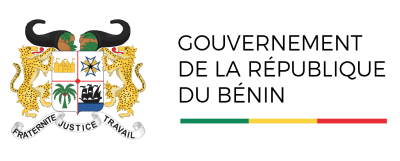 © Gouvernement de la République du Bénin - 2018